A cura di Padre Secondo Brunelli crs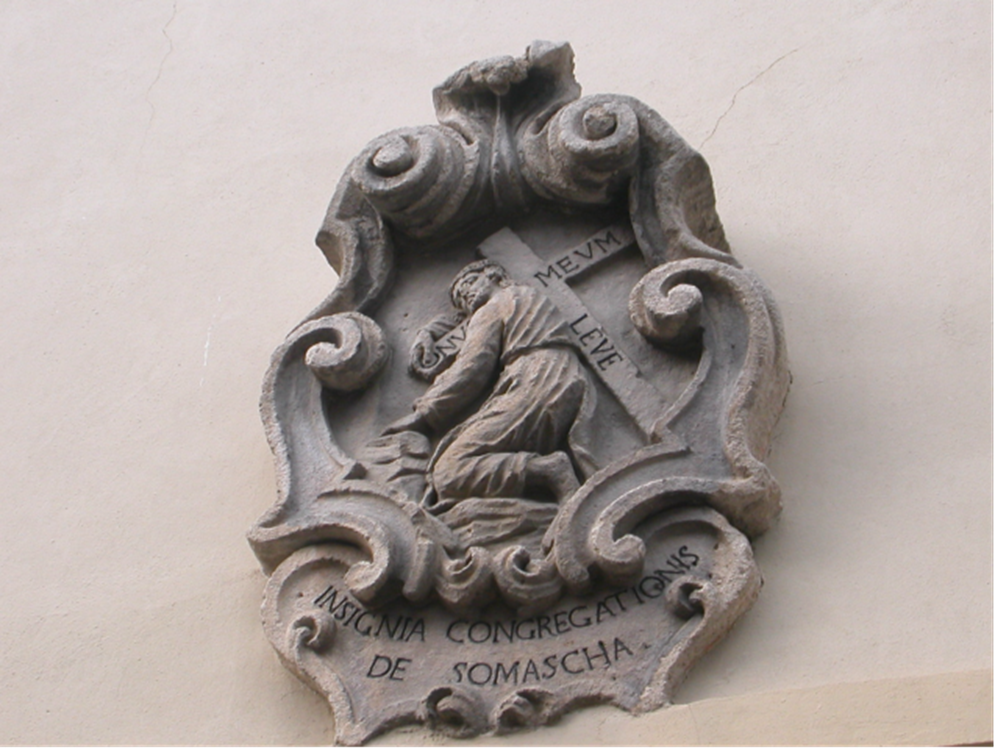 Gesù portacroce, stemma dei Padri SomaschiFacciata del Collegio San Bartolomeo di MeratePADRI SOMASCHIimmediatamente dopo le soppressioninominati in Biografie CRS1811 – 1832Mestre 25.6.2021INTRODUZIONE
Le pagine seguenti nascono dalle precedenti, ancora solo in files:1.	Stesura dattilografica di diversi Libri degli Atti di case somasche:2.	Elencazione in RESIDENZE di tutti i religiosi che compaiono in detti Libri degli Atti,3.	Arricchimento di dette RESIDENZE con quanto trovato in scritti di P. Stoppiglia e P. Tentorio ed altri autori.4.	Ulteriore arricchimento di detti elenchi grazie a BIOGRAFIE CRS del nostro Archivio Generale, messo a disposizione dal P. Maurizio Brioli.Osservazioni: A. Nonostante l’impegno di essere critici ed attenti nel ricupero di questi dati, non mancherà il caso di trovarci di fronte ad una … bilocazione. Dipende da diversa interpretazione del dato. Si è preferito mantenerla piuttosto restare del tutto al buio, augurandoci che il tempo porti le necessarie chiarificazioni. B. Evidente quindi che chiunque volesse avviarsi in imprese del genere può aggiungere e togliere quanto giudicherà conveniente. C. La vera finalità di queste pagine è quella di evidenziare la generosità e l’attaccamento al carisma di San Girolamo dei Confratelli che ci … hanno preceduto, lasciandoci grandi esempi.D. Per questo motivo si è voluto riportare la presenza somasca in tre case soppresse nel 1810, Santa Maria Secreta di Milano, San Pietro in Gessate e Madonna della Salute di Venezia.INDICE DEGLI ANNI1811 pag. 41812 pag. 61813 pag. 81814 pag. 101815 pag. 131816 pag. 171817 pag. 211818 pag. 251819 pag. 291820 pag. 331821 pag. 371822 pag. 411823 pag. 501824 pag. 551825 pag. 591826 pag. 641827 pag. 721828 pag. 801829 pag. 871830 pag. 951831 pag. 1031832 pag. 1101811Como Collegio Gallio 1811Genova La Maddalena 1811Lugano Collegio Sant’Antonio 1811Riv. Congr., fasc. 44, 1932, P. Corbellini Pietro Francesco, pag. 98-99Macerata Orfanotrofio San Giovanni Battista 1811Milano Santa Maria Secreta 1811Milano San Pietro in Gessate 1811Novi Collegio San Giorgio 1811Roma Santi Nicolò e Biagio 1811Somasca San Bartolomeo 1811Venezia Madonna della Salute 1811Venezia Seminario Patriarcale 1811Vicenza Orfanotrofio della Misericordia 1811Vicenza San Valentino 18111812Como Collegio Gallio 1812Genova La Maddalena 1812Lugano Collegio Sant’Antoni 1812Macerata Orfanotrofio San Giovanni Battista 1812Milano Santa Maria Secreta 1812Milano Orfanotrofio San Pietro in Gessate 812Novi Collegio San Giorgio 1812Roma SS. Nicola e Biagio 1812Somasca San BartolomeoVenezia Madonna della Salute 1812Vicenza Orfanotrofio della Misericordia 1812Vicenza San Valentino 1812Nel 1812, l’Istituto fu conccntrato in quello della Misericordia.Più nessun somasca figura a Vicenza.1813Como Collegio Gallio 1813Genova La Maddalena 1813Lugano Collegio Sant’Antonio 1813Macerata Orfanotrofio San Giovanni Battista Milano Santa Maria Secreta 1813Milano Orfanotrofio San Pietro In Gessate 1813Novi Collegio San Giorgio 1813Roma SS. Nicolò e Biagio 1813Somasca San BartolomeoVenezia Madonna della Salute 1813Venezia Seminario Patriarcale 18131814Casale Collegio San Clemente 1814Il 22.10.1814, Re Vittorio Emanuele accorda a Casale il Collegio e il locale per le classi  nomina P. Natta a Rettore.Il 23.10.1814, il Ministro Vidua comunica a P. Natta la nomina a Rettore del Collegio.Como Collegio Gallio 1814Genova La Maddalena 1814Dopo il 19 aprile 1814, i Religiosi tentano di ricostituire la famiglia.Lugano Collegio Sant’Antonio 1814Macerata Orfanotrofio San Giovanni Battista 1814Milano Santa Maria Secreta 1814Milano Orfanotrofio San Pietro in Gessate 1814Novi Collegio San Giorgio 1814Roma SS. Nicola e Biagio 1814L’8 settembre 1814 i religiosi riprendono l’abito ... regolare!Somasca San Bartolomeo 1814Venezia Madonna della Salute 1814Venezia Seminario Patriarcale  1814Velletri San Martino 18141815Amelia Collegio S. Michele Arcangelo 1815Ottobre 1815, P. Rossi Filippo prende possesso del Collegio.1815Casale Collegio San Clemente 1815Como Collegio Gallio 1815Genova La Maddalena 1815Lugano Collegio Sant’Antonio 1815Macerata Orfanotrofio San Giovanni BattistaMilano Santa Maria Secreta 1815Milano Orfanotrofio San Pietro in Gessate 1815Novi Collegio San Giorgio 1815Roma Collegio Clementino 1815Roma SS. Nicolò e Biagio 1815Nel 1815, i Padri del Clementino rientrano nella loro sede da San Nicolò, loro rifugio.Somasca San Bartolomeo 1815Venezia Madonna della Salute 1815Venezia Seminario Patriarcale 1815Velletri San Martino 18151816Amelia Collegio San Michele Arcangelo 181629 giugno 1816 avvenne l’ingresso dei Somaschi nel Collegio.12.11.1816, avvenne l’avvio delle scuole.Casale Collegio San Clemente 1816Settembre 1816, i Somaschi possono indossare il loro abito.1816Como Collegio Gallio 1816Genova Collegio Reale 1816Genova La Maddalena 18161516: i Padri assumono la direzione del Collegio Reale, ( già Imperiale )Lugano Collegio Sant’Antonio 1816Macerata Orfanotrofio San Giovanni Battista 1816Milano Santa Maria Secreta 1816Milano Orfanotrofio San Pietro in Gessate 1816Novi Collegio San Giorgio 1816Roma Collegio Clementino 1881Roma SS. Nicolò e Biagio 1816Somasca San Bartolomeo 1816Sia apre un ConvittoVenezia Madonna della Salute 1816Venezia Seminario Patriarcale 1816Velletri San Martino 18161817Amelia Collegio San Michele Arcangelo 1817Casale Collegio San Clemente 1817Como Collegio Gallio 1817Genova Collegio Reale 1817Genova La Maddalena 1817Lugano Collegio Sant’Antonio 1817Macerata Orfanotrofio San Giovanni Battista 1817Milano Santa Maria Secreta 1817Milano Orfanotrofio San Pietro in Gessate 1817Novi Collegio San Giorgio 1817Roma Collegio Clementino 1817Roma SS. Nicolò e Biagio 1817Somasca San Bartolomeo 1817Venezia  Madonna della Salute 1817Venezia Seminario Patriarcale 1817Velletri San Martino 18171818Amelia Collegio San Michele Arcangelo 1818Casale Collegio San Clemente 1818Como Collegio Gallio 1818Genova Collegio Reale 1818Genova La Maddalena 1818Lugano Collegio Sant’Antonio 1818Macerata Orfanotrofio San Giovanni Battista 1818Milano Santa Maria Secreta MI 1818Milano Orfanotrofio San Pietro in Gessate 1818Novi Collegio San Giorgio 1818Roma Collegio Clementino 1818Roma SS. Nicolò e Biagio 1818Somasca San Bartolomeo 1818Venezia Madonna della Salute 1818Velletri San Martino 1818(1) Riv. Congr., fasc. 59-60, 1934, P. Righi Francesco, pag. 312-314Vercelli Orfanotrofio di Santa Maria Maddalena 18181819Amelia Collegio San Michele Arcangelo 1819Casale Colllegio San Clemente 1819Como Collegio Gallio 1819Genova Collegio Reale 1819Genova La Maddalena 1819Lugano Collegi Sant’Antonio 1819Macerata Orfanotrofio San Giovanni Battista 1819Milano Santa Maria Secreta 1819Milano Orfanotrofio San Pietro in Gessate 1819Novi Collegio San Giorgio 1819Roma Colllegio Clementino 1819Roma SS. Nicolò e Biagio 1819Somasca San Bartolomeo 1819Venezia Madonna della Salute 1819Velletri San Martino Vercelli Orfanotrofio Santa Maria Maddalena 18191820Amelia Collegio San Michele Arcangelo 1820Casale Collegio San Clemente 1820Como Collegio Gallio 1820(1) Riv. Congr., fasc. 52, 1933, P. Casarotti Ilario, pag. 240-269Genova Collegio Reale 1820Genova La Maddalena 1820Lugano Collegio Sant’Antonio 1820Macerata Orfanotrofio San Giovanni  Battista 1820Milano Santa Maria Secreta 1820(1) Riv. Congr., fasc. 41, 1931, P. Venini Francesco, pag. 283-295Milano Orfanotrofio San Pietro in Gessate 1820Novi Collegio San Giorgio 1820Roma Collegio Clementino 1820Roma SS. Nicolò e Biagio 1820Somasca San Bartolomeo 1820Venezia Madonna della Salute 1820Velletri San Martino 1820Vercelli Orfanotrofio Santa Maria Maddalena 18201821Amelia Collegio San Michele Arcangelo 1821Casale Collegio San Clemente 1821Como Collegio Gallio 1821Nel 1821 si riforma altra società tra ex-religiosi.Genova Collegio Reale 1821Genova La Maddalena 1821Lugano Collegio Sant’Antonio 1821Macerata Orfanotrofio Sn Giovanni Battista 1821Milano Santa Maria Secreta MI 1821Milano Orfanotrofio San Pietro in Gessate 1821Novi Collegio San Giorgio 1821Roma Collegio Clementino 1821Roma SS. Nicolò e Biagio 1821Somasca San Bartolomeo 1821Venezia Madonna della Salute 1821Velletri San Martino 1821Vercelli Orfanotrofio Santa Maria Maddalena 18211822Amelia Collegio San Michele Arcangelo 1822Nell’ottobre 1822, I Somaschi chiudono il Collegio  per rendite insufficienti. Continuano solo le scuole pubbliche. Tosto riaprirono le scuole.Casale Collegio San Clemente 1822Como Collegio Gallio 1822Fossano Collegio Santa Maria degli Angeli 1822Nel febbraio 1822, per decreto di Sua Maestà, fu restituito ai Somaschi il Collegio di Fossano.Genova Collegio Reale 1822Genova La Maddalena 1822Lugano Collegio Sant’Antonio 1822Macerata Orfanotrofio San Giovanni Battista 1822Milano Santa Maria Secreta 1822Milano Orfanotrofio San Pietro in Gessate 1822Novi Collegio San Giorgio 1822Roma Collegio Clementino 1822Roma SS. Nicolò e Biagio 1822Somasca San Bartolomeo 1822Venezia Madonna della Salute 1822Velletri San Martino 1822Vercelli Orfanotrofio San Giovanni Battista 1822Fossano Collegio Santa Maria degli Angeli 1823Genova Collegio Reale 1823Genova La Maddalena 1823Lugano Collegio Sant’Antonio 1823Macerata Orfanotrofio San Giovanni Battista 1823Milano Santa Maria Secreta 1823Milano Orfanotrofio San Pietro in Gessate 1823Novi Collegio San Giorgio 1823Roma Collegio Clementino 1823Roma SS. Nicolò e Biagio 1823Somasca San Bartolomeo 1823Ripristinamento del Collegio di San Bartolomeo in Somasca17.8.1823Venezia Madonna della Salute 1823Velletri San Martino 1823Vercelli Orfanotrofio Santa Maria Maddalena 18231823Amelia Collegio San Michele Arcangelo 1823Casale Collegio San Clemente 1823Como Collegio Gallio 1823Fossano Collegio Santa Maria degli Angeli 1823Genova Collegio reale 1823Genova La Maddalena 1823Lugano Collegio Sant’Antonio 1823Macerata Orfanotrofio San Giovanni Battista 1823Milano Santa Maria Secreta 1823Milano Orfanotrofio San Pietro in Gessate 1823Novi Collegio San Giorgio 1823Roma Collegio Clementino 1823Roma SS. Nicolò e Biagio 1823Somasca San Bartolomeo 1823Ripristinamento del Collegio di San Bartolomeo in Somasca, 17.8.1823Venezia Madonna della Salute 1823Velletri San Martino 1823Vercelli Orfanotrofio Santa Maria Maddalena 18231824AMALIA Collegio San Michele Arcangelo 1824Casale Collegio San Clemente 1824Como Collegio Gallio 1824Fossano Collegio Santa Maria degli Angeli 1824Genova Collegio Reale 1824Genova La Maddalena 1824 (1) Cfr. Riv. Congr.,  fasc. 5, 1925, P. Massa G.Battista Francesco, pag. 162-163Lugano Collegio Sant’Antonio 1824Macerata Orfanotrofio San Giovanni Battista 1824Milano Santa Maria Secreta 1824Milano Orfanotrofio San Pietro in Gessate 1824Novi Collegio San Giorio 1824Roma Collegio Clementino 1824Roma SS. Nicolò e Biagio 1824Somasca San Bartolomeo 1824Venezia Madonna della Salute 1824(1) Riv. Congr., fasc. 19. 1928, P. Pujati Giuseppe M.a, pag. 25-27Velletri San Martino 1824Vercelli Orfanotrofio San Giovanni Battista 18241825Amelia Collegio San Michele Arcangelo 1825Casale Colllegio San Clemente 1825Como Collegio Gallio 1825Fossano Collegio Santa Maria degli Angeli 1825Genova Collegio Reale 1825Genova La Maddalena 1825Lugano Collegio Sant’Antonio 1825Macerata Orfanotrofio San Giovanni Battista 1825Milano Santa Maria Secreta 1825Milano Orfanotrofio San Pietro in Gessate 1825Novi Collegio San Giorgio 1825Roma Collegio Clementino 1825Roma SS. Nicolò e Biagi 1825Somasca San Bartolomeo 1825Venezia Madonna della Salute 1825Velletri San Martino 1825Vercelli Orfanotrofio Santa Maria Maddalena 18251826Amelia Collegio San Michele Arcangelo 1826Casale Collegio San Clemente 1825Como Collegio Gallio 18261826Fossano Collegio Santa Maria degli Angeli 1826Genova Collegio Reale 1826Genova La Maddalena 1826Lugano Collegio Sant’Antonio 1826Macerata Orfanotrofio San Giovanni Battista 1826Milano Santa Maria Secreta MINovi Collegio San Giorgio 1826Roma Collegio Clementino 1826Roma SS. Nicolò e Biagio 1826Nel 1826 viene soppressa la parrocchialità di S. Nicolò.Roma Orfanotrofio di Santa Mara in Aquiro 1826Presa di possesso il 15.4.1826Somasca San Bartolomeo 1826Torino Venezia Madonna della Salute 1826Velletri San Martino 1826Vercelli Orfanotrofio Santa Maria Maddalena 18261827Amelia Collegio San Michele Arcangelo 1827Casale Collegio San Clemente 1827Cherasco Santa Maria del Popolo 1827Como Collegio Gallio 1827Fossano Collegio  Santa Maria degli Angeli 1827Genova Collegio Reale 1827Genova La Maddalena 1827Milano Santa Maria Secreta 1827Novi Collegio San Giorgio 1827Roma Collegio Clementino 1827In Villa LucidiRoma SS. Nicolò e Biagio 1827Roma Orfanotrofio Santa Maria in Aquiro 1827Somasca San Bartolomeo 1827Torino 1827Venezia Madonna della Salute 1827Velletri San Martino 1827Vercelli Orfanotrofio Santa Maria Maddalena 18271828Amelia Collegio San Michele Arcangelo 1828Casale Collegio San Clemente 1828Cherasco Santa Maria del Popolo 1828Como Collegio Gallio 1828Fossano Collegio Santa Maria degli Angeli 1828Genova Collegio Reale 1828Genova La Maddalena 1828Lugano Collegio Sant’Antonio 1828Macerata Orfanotrofio San Giovanni Battista 1828Milano Santa Maria Secreta 1828Novi Collegio San Giorgio 1828Roma Collegio Clementino 1828Roma SS. Nicolò e Biagio 1828Roma Orfanotrofio Santa Maria in Aquiro 1828Somasca San Bartolomeo 1828Torino 1828Venezia Madonna della Salute 1828Velletri San Martino 1828Vercelli Orfanotrofio Santa Maria Maddalena 18281829Amelia Collegio San Michele Arcangelo 1829Casale Collegio San Clemente 1829Cherasco Santa Maria del Popolo 1829Como Collegio Gallio 1829Fossano Collegio Santa Maria degli Angeli 1829Genova Collegio Reale 1829Genova La Maddalena 1829Lugano Collegio Sant’Antonio 1829Macerata Orfanotrofio San Giovanni Battista 1829Milano Santa Maria Secreta 1829Novi Collegio San Giorgio 1829Roma Collegio Clementino 1829Roma SS. Nicolò e Biagio 1829Roma Orfanotrofio Santa Maria in Aquiro 1829Somasca San Bartolomeo 1829TorinoVenezia Madonna della Salute 1829Velletri San Martino 1829Vercelli Orfanotrofio Santa Maria Maddalena 18291830Amelia Collegio San Michele Arcangelo 1830Arona Orfanotrofio San Girolamo Emiliani 1830Casale Collegio San Clemente 1830Cherasco Santa Maria del Popolo 1830Como Collegio Gallio 1830Fossano Collegio Santa Maria degli Angeli 1830Genova Collegio Reale 1830Genova La Maddalena 1830Lugano Collegio Sant’Antonio 1830Macerata Orfanotrofio San Giovanni Battista 1830Milano Santa Maria Secreta 1830Novi Collegio San Giorgio 1830Roma Collegio Clementino 1830Roma SS. Nicolò e Biagio 1830Roma Orfanotrofio Santa Maria in Aquiro 1830Somasca San Bartolomeo 1830Torino 1830Venezia Madonna della Salute 1830Velletri San Martino 1830Vercelli Orfanotrofio Santa Maria Maddalena 18301831Amelia Collegio San Michele Arcangelo 1831Arona Orfanotrofio San Girolamo Emiliani 1831Casale Collegio  San Clemente 1831Cherasco Santa Maria del Popolo 1831Como Collegio Gallio 1831Fossano Collegio Santa Maria degli Angeli 1831Genova Collegio Reale 1831Genova La Maddalena 1831Lugano Collegio Sant’Antonio 1831Macerata Orfanotrofio San Giovanni Battista 1831Milano Santa Maria Secreta 1831Novi Collegio San Giorgio 1831Roma Collegio Clementino 1831Roma SS. Nicolò e Biagio 1831Roma Orfanotrofio Santa Maria in Aquiro 1831Somasca San Bartolomeo 1831Torino 1831Venezia Madonna della Salute 1831Velletri San Martino 1831Vercelli Orfanotrofio Santa Maria Maddalena 18311832Amelia Collegio San Michele Arcangelo 1832Arona Orfanotrofio San Girolamo Emiliani 1832Casale Collegio San Clemente 1832Cherasco Santa Maria del Popolo 1832Como Collegio Gallio 1832Fossano Collegio Santa Maria degli Angeli 1832Genova Collegio Reale 1832Genova La Maddalena 1832Lugano Collegio Sant’Antonio 1832Macerata Orfanotrofio San Giovanni Battista 1832Milano Santa Maria Secreta 1832Novi Collegio San Giorgio 1832Roma Collegio Clementino 1832Roma SS. Nicolò e Biagio 1832Roma Orfanotrofio Santa Maria in Aquiro 1832Somasca San Bartolomeo 1832Torino Venezia Madonna della Salute 1832Velletri San Martino 1832Vercelli Orfanotrofio Santa Maria Maddalena 1832P. Bellocchio Carlantonio1811Da TrevisoP. Casarotti Ilario1811ArrivoP. Cometti Antonio1811ArrivoP. Locatelli CarloRettore1811Ex somasco!P. Pagani GiuseppeRettorica1811P. Pasqualigo Nicola1811P. Pisoni Agostino1811Da PadovaP. Rebustelli Edoardo1811P. Sormani1811ArrivoFr. Bernasconi Bernardo1811P. Corbellini P. Franc.(1)Preposito. 70 anni13.2.181111.4.1811+ 11.4.1811D. De Bernardis CarloSecolareP. Ghiringhelli G.Battista1811P. Guionii  Carlo Antonio13.2.181115.5.1811P. Guioni GiannantonioRettore15.5.1811P. Maglione MarcoVicepreposito15.5.1811Fr. Molinari Giac Geremia1811P. Riva Girolamo1811P. (De) Rossi Andrea1811P. Guerrini Filippo1811P. Monti GianbattistaCurato5.1.1811P. Rottigni Girolamo1811Fr. Bavastro Antonio1811P. Pellegrini LuigiIn abito secolare1811P. Righi FrancescoPresente?P. Maranese CarloCurato1811Sac. Pozzo GiuseppeCoadiutore1811P. Lazzari Vincenzo1811P. Murari Paolo1811P. Rado Giovnni B.1811P. Seffer PietroRettore1811P. Tinti GirolamoRettore1811P. Bellocchio Carlantonio1812P. Casarotti Ilario1812ArrivoP. Cometti Antonio1812ArrivoP. Locatelli Carlo*Rettore1812Ex somasco!P. Pagani GiuseppeRettorica1812P. Pasqualigo Nicola1812P. Pisoni Agostino1812ArrivoP. Robustelli Odoardo1812P. Sormani Giacomo1812ArrivoP. Massa G.B. FrancescoPrevosto secolare3.3.1812Fr. Pittaluga Antono1812D. De Bernardis CarloSecolare1812Fr. Bernasconi BernardoSua morte+16.5.1812P. Ghiringhelli GBattista1812P. Guioni  Carlo Antonio1812P. Guioni GiannantonioRettore1812P. Maglione MarcoVicepreposito1812Fr. Molinari Giac Ger.1812P. Riva Girolamo1812P. (De) Rossi Andrea1812P. Guerrini Filippo1812P. Monti GianbattistaCurato5.1.1812P. Rottigni Girolamo1812Fr. Bavastro Antonio1812Fr. Ruggieri Pietro PaoloSua morte, 64 anni+13.4.1812In casa di sorellaP. Pellegrini LuigiIn abito secolare1812P. Righi FrancescoPresente?P. Maranese CarloCurato1812Sac. Pozzo GiuseppeCoadiutore1812P.Mainoldi Lorenzo1812ArrivoP. Lazzari Vincenzo1812P. Murari Paolo1812P. Rado G.Battista1812P. Tinti GirolamoRettore1812P. Pisoni Pietro AntonioRettore1812P. Bellocchio Carlantonio1813P. Casarotti Ilario1813ArrivoP. Cometti Antonio1813ArrivoP. Locatelli CarloRettore1813Ex somasco!P. Pagani GiuseppeRettorica1813P. Pasqualigo Nicola1813P. Pisoni Agostino1813P. Pisoni Pietro Antonio1813Da S. Valentino VIP. Robustelli Odoardo1813P. Sormani1813Ch. Girardengo NataleNoviziato1813P. Massa G.B. FrancescoPrevosto secolare1813Fr. Pittaluga Antono1813D. De Bernardis CarloSecolare1813P. Ghiringhelli G.Battista1813P. Guionii  Carlo Antonio1813P. Guioni GiannantonioPreposito21.4.1813P. Maglione MarcoVicepreposito1813Fr. Molinari Giac Geremia1813P. Riva Girolamo1813P. (De) Rossi Andrea1813P. Guerrini Filippo1813P. Monti GianbattistaCurato5.1.1813P. Rottigni Girolamo1813Fr. Bavastro AntonioSua Morte+ 16.1.1813In Ospedale NoviP. Pellegrini LuigiIn abito secolare1813P. Righi FrancescoPresente?P. Maranese CarloCurato1813Sac. Pozzo GiuseppeCoadiutore1813P. Mainoldi Lorenzo1813P. Rottigni PietroRientroRiabilitazione13.11.181325.12.1813Si era laicizzatoP. Lazzari Vincenzo1813P. Murari Paolo1813P. Rado Giovnni B.1811P. Moschini GianantonioP. Moschini GianantonioAssistente spirit.Assistente spirit.11.3.181311.3.1813P. Seffer PietroP. Seffer PietroRettoreRettore18131813P. Natta P. Bellocchio Carlantonio1814P. Casarotti Ilario1814A casa sua P. Cometti Antonio1814ArrivoP. Locatelli CarloRettore1814Ex somasco!P. Pagani GiuseppeRettorica1814P. Pasqualigo Nicola1814P. Pisoni Pietro Antonio1814P. Robustelli Odoardo1814P. Sormani1814Ch. Girardengo NataleProfessione11.11.1814P. Massa G.B. FrancescoPrep.to Parroco19.4.1814Fr. Pittaluga Antono1814D. De Bernardis CarloSecolare1814P. Ghiringhelli GBattista1814P. Guionii  Carlo Antonio1814P. Guioni GiannantonioPreposito1814P. Maglione MarcoVicepreposito1814Fr. Molinari Giac Geremia1814P. Riva Girolamo1814P. (De) Rossi Andrea1814P. Guerrini Filippo1814P. Monti GianbattistaCurato5.1.1814P. Rottigni Girolamo1814Fr. Bonizzi Domenico1814RientraP. Pellegrini LuigiParroco1814P. Righi FrancescoPresente?P. Maranese CarloCurato1814Sac. Pozzo GiuseppeCoadiutore1814P. Mainoldi LorenzoSua morte+2.5.1814In SomascaP. Rottigni PietroMinacciato, fugge16.3.1814Giu. 1814A BergamoRitornoP. Lazzari Vincenzo1814P. Murari Paolo1814P. Rado Giovanni B.1814P. Moschini GianantonioP. Moschini GianantonioAssistente spirit.Assistente spirit.11.3.181411.3.1814P. Seffer PietroP. Seffer PietroRettoreRettore18141814P. Paltrinieri OttavioVicario Gen.le1.6.181417.7.18148.9.1814P. Rossi FilippoRiapertura10.1.1815Fr. Bertarello GirolamoBiog. 155421.10.1815RientraFr. Bonifanti Stefano21.10.1815ArrivoP. Marenco Girolamo5.10.18152.11.1815ArrivoP. Natta EvasioRettoreGen. 181517.5.18152.6.18158.7.1815Ago. 181518.8.18159.9.181512.9.181518.9.18155.10.18152.11.181520.11.181522.10.1815P. Rulfi2.11.1815ArrivoP. Bellocchio Calantonio1815P. Cometti Antonio1815P. Locatelli CarloRettore1815P. Pagani GiuseppeRettorica1815P. Pasqualigo Nicola1815P. Pisoni Pietro Antonio1815P. Robustelli Odoardo1815P. Sormani1815P. Brignardelli ClementeBiog. 247Suo rientro1815P. Massa G.B. FrancescoPrep.to1815Fr. Pittaluga Antono1815D. De Bernardis CarloSecolare1815Fr. Bernasconi Bernardo1812+ 1812P. Ghiringhelli G.Battista1815P. Guionii  Carlo Antonio1815P. Guioni GiannantonioPreposito18.6.1815P. Maglione MarcoVicepreposito1815Fr. Molinari Giac Geremia1815P. Riva Girolamo1815P. (De) Rossi Andrea1815P. Guerrini Filippo1815P. Monti GianbattistaCurato5.1.1815P. Canziani LuigiRettore, ex-somasco1815P. Rottigni Girolamo1815Fr. De Filippi Felice27.1.18155.4.1815P. Ferreri CarloProc. Gen.le Rettore27.1.1815162.18155.4.181526.12.1815Fr. Foranieri Giuseppe16.2.1815Ha già abbandonatoP. Galli FrancescoAttuario27.1.181516.2.18155.4.1815P. Palmieri MarianoIns gramm.5.12.1815Da S. Nicola RMP. Parchetto Luigi27.1.181516.2.18155.4.18155.12.1815A S. Nicola RMFr. Bonizzi DomenicoBiog. 159611.2.1815A VelletriP. Palmieri MarianoAtti Clementino RM5.12.1815Al Clementino RMP. Parchetto LuigiAtti Clementino RM5.12.1815Da Clementino RMP. Pellegrini LuigiParroco1815P. Righi Francesco11.2.1815A VelletriP. Maranese CarloCurato1815Sac. Pozzo GiuseppeCoadiutore1815P. Rottigni PietroInnalza Arco1815P. Lazzari Vincenzo1715P. Murari Paolo1815P. Rado Giovanni B.1815P. Moschini GianantonioAssistente sp.1.3.1815P. Seffer PietroRettore1815Fr. Bonizzi Domenico11.2.1815Da S. Biagio RMP. Paltrinieri OttavioVicario Gen.le11.2.1715P. Righi Francesco11.2.1715Da S. Biagio RMCh. Derossi Francesco.11.1816Da Clementino RMP. Palmieri MarianoAtti Clem. RM, Biog. 938Ins. Gramm.7.11.1816Da Clementino  RMP. Rossi FilippoRettore1816Fr. Bertarello GirolamoFr. Bertarello Girolamo1816Fr. Bonifanti StefanoFr. Bonifanti Stefano1816Fr. Duiglio GiuseppeFr. Duiglio Giuseppe2.11.1916Rientra in Congreg.Rientra in Congreg.P. Marenco Girolamo181618161816P. Natta EvasioP. Natta Evasio26.4.181622.5.1816Sett. 181628.9.18169.11.181624.12.1816P. RulfiP. Rulfi20.6.1816A casa suaA casa suaP. Torriani GiacomoP. Torriani Giacomo19.11.1816Da NoviDa NoviP. Bellocchio Carlantonio1816A SomascaP. Cometti Antonio1816/P. Locatelli CarloRettore1816P. Pagani GiuseppeRettorica1816P. Pasqualigo Nicola1816P. Pisoni Pietro Antonio1816A SomascaP. Robustelli Odoardo1816P. Sormani1816P. Brignardelli ClementeBiog. 2471816Da Madd. GEP. Cicala Giuseppe1816ArrivoFr. Ferrari AndreaBiog. 18594.11.1816RientroP. Orengo Antonio1816Fr. Raffaghiello FrancescoBiog. 23071816RientroP. Brignardelli Clemente1816Al Coll. RealeP. Massa G.B. FrancescoPrep.to1816Fr. Pittaluga Antonio1816D. De Bernardis CarloSecolare1816P. Ghiringhelli G.Battista1816P. Guionii  Carlo Antonio1816P. Guioni GiannantonioPreposito1816P. Maglione MarcoVicepreposito1816Fr. Molinari Giac Geremia1816P. Riva Girolamo1816P. (De) Rossi Andrea1816P. Guerrini Filippo1816P. Monti GianbattistaCurato5.1.1816P. Canziani LuigiRettore, ex-somasco1816P. Rottigni GirolamoSua morte+1816 caP. Torriani GiacomoAati casale19.11.1816A CasaleFr. De Filippi FelicePrefetto18.6.1816A casa suaCh. Derossi FrancescoPrefetto18.6.18167.11.1816Da S. Nicola RMAd AmeliaP. Ferreri CarloProc. Gen.le RettoreP. Galli FrancescoAttuario21.12.1816Ch. Morelli MarcoPrefettoTonsura2 ord. minori7.11.181615.12.181621.12.1816Da S. Nicola RMP. Palmieri MarianoIns gramm.7.11.1816Ad AmeliaCh. Derossi FrancescoAtti Clementino RMPrefetto18.6.1816Al Clementino RMCh. Morelli MarcoAtti Clementino RM7.11.1816Al Clementino RMP. Pellegrini LuigiParroco1816P. Bellocchio Carlantonio1816Da Gallio COP. Maranese CarloCurato1816P.Pisoni Agostino 1816Da Gallio COSac. Pozzo GiuseppeCoadiutore1816P. Rottigni Pietro1816P. Lazzari Vincenzo1716P. Murari Paolo1816P. Rado Giovanni B.1815P. Moschini GianantonioAssistente sp.1816P. Seffer PietroRettore1816Fr. Bonizzi Domenico1816P. Paltrinieri OttavioVicario Gen.le16.7.1816P. Righi Francesco1816P. Palmieri Mariano1817P. Rossi Filippo1817Fr. Bertarello Girolamo18171817Fr. Bonifanti Stefano18171817Fr. Duiglio GiuseppeFr. Duiglio Giuseppe1817P. Maglione AurelioBiog. 28396.10.18176.10.1817Da LuganoP. Marenco Girolamo18171817P. Natta EvasioRettoreRettore6.9.181720.10.18176.9.181720.10.1817Ch. Pattoni GiuseppeDi AronaDi Arona26.19.181726.19.1817A SS Nic Biag RMCh Pressoni DomenicoDi AronaDi Arona29.10.181729.10.1817A SS. Nic Biag RMP. Torriani GiacomoP. Torriani Giacomo1817P. Casarotti IlarioNov. 1817Rientro da casa suaP. Cometti Antonio1817P. Locatelli CarloRettore1817  P. Pagani GiuseppeRettorica1817P. Pasqualigo Nicola1817P. Robustelli Odoardo1817P. Sormani1817P. Brignardelli Clemente1817P. Cicala GiuseppeMinistro1817Fr. Ferrari Andrea1817P. Orengo Antonio3.9.1817A VentimigliaFr. Raffaghiello Francesco1817P. Massa G.B. FrancescoPrep.to1817Fr. Pittaluga Antono1817Ch. Pressoni DomenicoNoviziato1817Ch. Bottari AntonioAccettato3.10.1817D. De Bernardis CarloSecolare1817P. Ghiringhelli GBattista1817P. Guionii  Carlo Antonio1817P. Guioni GiannantonioPreposito3.10.1817P. Maglione MarcoAtti CasaleVicepreposito6.10.1817A CasaleFr. Molinari Giac Geremia1817P. Riva Girolamo1817P. (De) Rossi Andrea1817P. Guerrini Filippo1817P. Monti GianbattistaCurato5.1.1817P. Canziani LuigiRettore, ex-somasco1817P. Ferreri CarloProc. Gen.le Rettore14.3.181724.5.18178.6.1817P. Galli FrancescoAttuarioPresenteCh. Libois GiovanniPrefetto, MaestroTonsura2 ord. min.SuddiaconatoDiaconato20.1.18171.3.181723.3.18175.4.181731.5.181720.12.1817Da S. Nicola RMCh. Morelli MarcoOrd. minori2 ord. minori14.3.18175.4.1817P. Parchetti LuigiMaestro20.1.181731.5.18178.6.181717.9.181720.12.1817Da S. Nicola RMCh. Libois GiovanniAtti Clementino RMProfessione181720.1.1817Al Clementino RMCh. Pattoni GiuseppeAtti Casale26.19.1817Da CasaleP. Parchetti LuigiAtti Clementino RM20.1.1817All Clementino RMP. Pellegrini LuigiParroco1817Ch Pressoni DomenicoAtti Casale29.10.1817Da CasaleP. Bellocchio Carlantonio1817Da Gallio COP. Maranese CarloCurato1817P. Maglione MarcaurelioPaneg. S. Girolamo8.2.1817Da LuganoP. Pisoni Agostino 1817Da Gallio COSac. Pozzo GiuseppeCoadiutore1817P. Rottigni Pietro1817P. Lazzari Vincenzo1817P. Murari Paolo1817Ai MendicantiP. Rado Giovanni B.Con breve1817SecolarizzazioneP. Seffer PietroBiog. 11931817Da Sem. Patr.P. Seffer PietroRettore1817A SaluteP. Paltrinieri OttavioVicario Gen.le1817P. Righi Francesco1817P. Borgarello LuigiAtti Velletri17.10.1818A VelletriCh. Derossi FrancescoAtti Clementino24.9.1818Al Clementino RMP. Palmieri MarianoRettore23.11.1818P. Rossi FilippoRettore 1818Fr. Bertarello Girolamo18181818Fr. Bonifanti Stefano18181818Fr. Duiglio GiuseppeFr. Duiglio Giuseppe1818P. Maglione AurelioP. Maglione AurelioCessa l’insegnam.4.8.1818Ott. 1818P. Marenco Girolamo18181818P. Natta EvasioRettoreRettoreGen. 18184.8.18181.11.1818Gen. 18184.8.18181.11.1818P. Torriani GiacomoP. Torriani Giacomo1818P. Bellocchio Carlantonio1818Da Somasca P. Casarotti Ilario1818P. Cometti1818ArrivoP. Locatelli CarloRettore1818P. Pagani GiuseppeRettorica1818P. Pasqualigo Nicola1818P. Robustelli Odoardo1818P. Sormani1818P. Brignardelli Clemente1818P. Cicala GiuseppeMinistro1818Fr. Ferrari Andrea1818Fr. Raffaghiello Francesco1818P. Massa G.B. FrancescoPrep.to1718Fr. Pittaluga Antonio1818Ch. Pressoni DomenicoProfessione21.12.1818Ch. Bottari Antonio Atti Lugano 6.4.1825Amm. Professione4.10.1818D. De Bernardis CarloSecolare1818P. Ghiringhelli G.Battista15.6.1818P. Guioni  Carlo Antonio1818P. Guioni GiannantonioPreposito15.6.18184.10.1818Fr. Molinari Giac Geremia1818P. Riva GirolamoPreposito (?)15.6.1818P. Oltremari GaetanoBiog. 903Rettore1818P. (De) Rossi Andrea1818P. Guerrini Filippo1818P. Monti GianbattistaCurato5.1.18181.9.1818P. Tosi G. BattistaCoadiutore 1.9.1818P. Canziani LuigiRettore, ex-somasco1818Ch. Bongioanni Luigi11.12.1818Da S Nicola RMCh. Derossi FrancescoPrefetto, MaestroTonsuraOrd. min.24.9.181829.11.181824.12.1818Da AmeliaP. Ferreri CarloProc. Gen.le Rettore12.5.1818P. Galli FrancescoAttuarioPresenteCh. Libois GiovanniPresbiterato21.3.1818Ch. Morelli MarcoDiaconatoPresbiterato14.2.181819.9.1818Dic. 1818P. Parchetti LuigiMaestro12.5.1818P. Tillier Giusto24.9.1818Dic. 1818Da S. Nicola RMCh. Bongioanni LuigiAtti Clementino RM11.12.1818Al ClementinoP. Pellegrini LuigiParroco1818P. Tillier GiustoAtti Clementino RMDic. 1818Al Clementino RMP. Bellocchio Carlantonio1818P. Maranese CarloOrfanotrofio21.11.1818P. Pisoni Agostino 1818Sac. Pozzo GiuseppeCoadiutore1818P. Rottigni PietroOrfanotrofio21.11.1818P. Lazzari Vincenzo1818P. Seffer Pietro1818P. Borgarello Luigi17.10.1818Da AmeliaP. Paltrinieri OttavioVicario Gen.le4.7.1818P. Righi Francesco(1)Vicecurato31.5.1818+ 31.5.1818P. Porro Carlo SilvestroRettoreAgo. 1818Fr. Rossetti Benedetto1818P. Testa GiuseppeAgo 1818Ch. Libois GiovanniAtti Clementino RM23.9.1819Da Clementino RMP. Palmieri MarianoRettore1819Fr. Bertarello Girolamo181918191819Fr. Bonfanti Stefano70 anni70 anni16.7.181916.7.181916.7.1819+ 16.7.1819Fr. Duiglio GiuseppeFr. Duiglio Giuseppe1819Fr. Grandi Giac. LuigiOspite, 31 anniOspite, 31 anni20.9.181920.9.181920.9.1819Da Vercelli P. Maglione Aurelio181918191819P. Marenco Girolamo181918191819P. Natta EvasioRettoreRettore181918191819D. Roveda PietroEx, ministroEx, ministro1.8.18191.8.18191.8.1819ArrivoP. Torriani Giacomo30.9.181930.9.181930.9.1819A NoviP. BellocchioP. Bellocchio1819ArrivoArrivoArrivoP. Betteloni G. FrancoBiogr. 15518191819ArrivoP. Casarotti IlarioP. Casarotti Ilario1819P. ComettiP. Cometti1819ArrivoArrivoArrivoP. Locatelli CarloP. Locatelli CarloRettore1819P. Pagani GiuseppeP. Pagani GiuseppeRettorica1819P. Pasqualigo NicolaP. Pasqualigo Nicola1819P. Robustelli OdoardoP. Robustelli Odoardo1819P. SormaniP. SormaniP. Brignardelli Clemente1819P. Cicala GiuseppeMinistro1819Fr. Raffaghiello Francesco1819Ch. Besio GiuseppeNoviziato1819In Madd. GEP. Massa G.B. FrancescoPrep.to1719Fr. Pittaluga Antono1819Ch. Bottari Antonio1819D. De Bernardis CarloSecolare1819P. Ghiringhelli GBattista1819P. Guionii  Carlo Antonio1819P. Guioni GiannantonioPreposito1819Fr. Molinari Giac Geremia1819Ch. Oliva CarloVestizione1819P. Riva Girolamo1819P. Oltremari GaetanoRettore1819P. (De) Rossi Andrea1819P. Guerrini FilippoCurato9.8.1819P. Monti GianbattistaCurato5.1.18191P. Canziani LuigiRettore, ex-somasco1819P. Torriani GiacomoAtti casale30.9.1819Da CasaleCh. Bongioanni LuigiTonsura2 ord. min.2 ord. min.6.3.181927.3.181910.4.181917.1.1819Ch. Dattoni GiuseppePrefettp12.11.1819Da S. Nicola RMCh. Derossi FrancescoPrefetto, MaestroSuddiaconatoDiaconatoPresbiterato22.1.18194.3.18196.3.181927.3.181910.4.1819P. Ferreri CarloProc. Gen.le Rettore22.1.181919.2.18194.3.18195.3.18196.6.181917.10.18194.11.181919.11.1819P. Galli FrancescoAttuarioPresenteCh. Libois Giovanni23.9.1819Ad AmeliaCh. Morelli MarcoCh. Morroni GiuseppePrefetto 12.11.1819Da S. Nicola RMP. Parchetti LuigiMaestro4.3.1819P. Pisoni Agostino(Pietro Antonio ), Biog. 1007Rettore17.10.18194.11.181925.11.1819Da SomascaFr. Rossi AgostinoOspite19.11.1819A casa suaP. Tillier Giusto12.11.1819Fr. De Carolis TommasoAtti VelletriDa RM???7.10.1819A VelletriCh. Dattoni GiuseppeAtti Clementino RM12.11.1819Al Clementino RMCh. Morroni GiuseppeAtti Clementino RMProfessione181912.11.1819Al Clementino RMP. Pellegrini LuigiParroco1819P. Bellocchio Carlantonio1819P. Maranese Carlo1819P. Pisoni Agostino 17.10.1819Al ClementinoSac. Pozzo GiuseppeCoadiutore1819P. Rottigni Pietro1819P. Lazzari Vincenzo1819P. Borgarello LuigiPresenteFr. De Carolis Tommaso7.10.1819Da RomaP. Mametti Giuseppe18.5.1819P. Paltrinieri OttavioVicario Gen.le, Parroco6.7.181913.7.1819P. Porro Carlo SilvestrRettore1819Fr. Rossetti Benedetto1819P. Testa Giuseppe1819P. Palmieri MarianoRettore, Saggio4.9.1820P. Rossi FilippoPresente?Fr. Bertarello Girolamo182018201820Fr. Capra Ang. Agost.VestizioneVestizione12.12.182012.12.182012.12.1820Fr. Duiglio GiuseppeFr. Duiglio Giuseppe1820Fr. Grandi Giac. Luigi28.5.182028.5.182028.5.1820A casa sua P. Maglione M. Aurelio12.12.182012.12.182012.12.1820P. Marenco Girolamo182018201820P. Natta EvasioRettoreRettore23.9.1820Ott. 182023.9.1820Ott. 182023.9.1820Ott. 1820P. Pressoni DomenicoDiaconatoSacerdozioDiaconatoSacerdozio23.9.18209.11.182023.9.18209.11.182023.9.18209.11.1820D. Roveda PietroEx somascoEx somasco182018201820P. Bellocchio Carlo Ant.Biog. 122P. Bellocchio Carlo Ant.Biog. 1221820Da SomascaDa SomascaP. Betteloni G. Franco18201820P. Casarotti Ilario(1)P. Casarotti Ilario(1)Nov. 1820Al Calchi-Taeggi MIAl Calchi-Taeggi MIP. ComettiP. Cometti1820ArrivoArrivoP. Locatelli Carlo*P. Locatelli Carlo*Rettore1820P. Pagani GiuseppeP. Pagani GiuseppeRettorica1820P. Pasqualigo NicolaP. Pasqualigo NicolaSua morte, 43 anni+7.3.1820P. Robustelli OdoardoP. Robustelli Odoardo1820P. SormaniP. SormaniCh. Besio GiuseppeBiog. 152Suddiacono3.8.1182022.9.182OIda Madd. GEP. Brignardelli Clemente1820P. Cicala GiuseppeMinistro1820Fr. Raffaghiello Francesco1820Ch. Besio GiuseppeBiog.. 152ProfessionePer malattia3.8.1820In Madd. GEAl Coll. Reale GEP. Massa G.B. FrancescoPrep.to1820Fr. Pittaluga Antonio1820Ch. Bottari Antonio1820D. De Bernardis CarloSecolare1820P. Ghiringhelli G.Battista1820P. Guionii  Carlo Antonio1820P. Guioni GiannantonioPreposito1820Fr. Molinari Giac Geremia1820Ch. Oliva CarloProfessione9.6.182023.8.1820P. Riva Girolamo1820P. Oltremari GaetanoRettore1820P. Guerrini Filippo1820P. Venini Francesco(1)83 anni5.4.1820+ 5.4.1820P. Canziani LuigiRettore, ex-somasco1820Ch. Bongioanni Luigi26.3.1820Ch. Dattoni GiuseppeOrd. min.29.6.1820P. Derossi FrancescoPrefetto, Maestro26.3.1820P. Ferreri CarloProc. Gen.le Rettore..10.18206.10.1820P. Galli Francesco26.3.1820Ch. Morelli MarcoAttuario26.3.1820Ch. Morroni GiuseppePrefetto P. Parchetti LuigiMaestro26.3.1820P. Pisoni AgostinoRett., per salute29.1.1820A Salute VEP. Tillier Giusto26.3.1820P. Pellegrini LuigiParroco1820P. Bellocchio Carlantonio1820P. Maranese Carlo1820P. Pisoni AgostinoAtti Clementino RM182029.1.1820Da SaluteIn patria, a BGSac. Pozzo GiuseppeCoadiutore1820P. Rottigni Pietro1820P. Lazzari Vincenzo1820P. Pisoni AgostinoBiog. 10071820Da ClementinoA SomascaP. Borgarello LuigiPresenteFr. De Carolis TommasoPresenteP. Mametti GiuseppePresenteP. Paltrinieri OttavioVicario Gen.le, ParrocoDic. 1820P. Porro Carlo SilvestroRettore1820Fr. Rossetti Benedetto1820P. Testa Giuseppe1820P. Palmieri MarianoRettore1821P. Rossi FilippoPresente?Fr. Bertarello Girolamo18211821Fr. Capra Ang. Agost.ProfessioneProfessione13.8.18211.9.182113.8.18211.9.1821Fr. Duiglio GiuseppeFr. Duiglio Giuseppe1821P. Maglione M. Aurelio13.8.182113.8.1821P. Marenco GirolamoOtt. 1821Ott. 1821A VercelliP. Natta EvasioRettoreRettore13.8.1821Ott. 182128.10.182113.8.1821Ott. 182128.10.1821RinunciaCh. Pattoni Giuseppe29.8.182129.8.1821Da VercelliP. Porro Carlo SilvestroAtti Vercelli, Biog. 1026RettoreRettore25.10.1821Ott. 182128.10.182113.12.182125.10.1821Ott. 182128.10.182113.12.1821Da VercelliDa VercelliElezioneP. Pressoni Domenico13.8.182113.8.1821Fr. Provera Ant. Gius.Ospite, VestizioneOspite, Vestizione13.12.182113.12.1821A VercelliD. Roveda PietroEx somascoEx somasco18211821P. Bellocchio Carlo Ant.1821P. Betteloni G. FrancoCatechista1821ArrivoP. ComettiPrefetto a Studi1821P. Locatelli CarloRettore1821P. Pagani GiuseppeRettoricaPresenteP. Robustelli Odoardo1821Si ritiraP. Sormani1821Ch. Besio GiuseppeDiaconoSacerdote16.6.182122.112.1821P. Brignardelli Clemente1821A Madd. GEP. Cicala GiuseppeMinistro1821P. Orengo Antonio25.9.1821Fr. Raffaghiello Francesco1821P. Brignardelli ClementePrep.to18.12.1821Dal Coll. RealeCh. Ferrando G.AntonioNoviziato1821P. Massa G.B. FrancescoPrep.to18.12.1821Fr. Pittaluga Antonio1821Ch. Bottari Antonio1821D. De Bernardis CarloSecolare1821P. Ghiringhelli GBattistaVicepreposito26.7.1821P. Guionii  Carlo Antonio1821P. Guioni GiannantonioPreposito15.7.182126.7.1821Fr. Molinari Giac Geremia1821Ch. Oliva Carlo1821P. Riva Girolamo1821P. Oltremari GaetanoRettore18210P. Guerrini Filippo1821P. Canziani LuigiRettore, ex-somasco1821Ch. Bongioanni LuigiCh. Dattoni GiuseppePer salute8.5.1821In PiemonteP. Derossi FrancescoPrefetto, Maestro25.2.182110.9.182124.12.1821P. Ferreri CarloProc. Gen.le Rettore12.1.182125.2.182126.2.18231.3.182124.5.182118.6.182122.12.1821P. Galli Francesco1821Fr. Gioannini PaoloNoviziato24.5.1821Ch. Morelli MarcoAttuario20.7.1821Ch. Morroni GiuseppePrefetto 1821P. Parchetti LuigiMaestro25.2.182118.6.182126.8.1821P. Tillier Giusto25.2.182124.12.1821P. Pellegrini LuigiParroco1821P. Bellocchio CarlantonioChiude Convitto1821P. Maranese Carlo1821Sac. Pozzo GiuseppeCoadiutore1821P. Rottigni Pietro1821++++++P. Lazzari Vincenzo1821P. Borgarello Luigi1821Fr. De Carolis Tommaso1821P. Mametti Giuseppe1821P. Paltrinieri OttavioVicario Gen.le, Parroco11.6.1821P. Marengo GirolamoRettore25.10.1821ArrivoP. Porro Carlo SilvestroRettore25.10.1821A CasaleFr. Rossetti Benedetto1821P. Testa Giuseppe1821P. Oltremari GaetanoBiog. 903Rettore1822P. Palmieri MarianoAtti Clementino RMRettore19.11.1822Al Clementino RMP. Rossi Filippo1722P. Tillier GiustoAtti Clementino RM8.7.1822Da Clementino RMFr. Bertarello Girolamo18221822Fr. Capra Ang. Agost.18221822Fr. Duiglio GiuseppeFr. Duiglio Giuseppe1822Fr. GiuseppeAtti VercelliFr. GiuseppeAtti Vercelli15.1.1822A VercelliA VercelliP. Maglione M. Aurelio25.2.182228.5.18229.6.182220.8.182225.2.182228.5.18229.6.182220.8.1822A NoviP. Natta EvasioComm. GeneraleComm. Generale19.2.182225.2.18229.6.182219.2.182225.2.18229.6.1822Ch. Pattoni GiuseppeAtti Casale 1824SacerdozioSacerdozio25.2.182221.12.182225.2.182221.12.1822P. Ponta G.Marco9.1.182225.2.18229.1.182225.2.1822Da GenovaP. Porro Carlo SilvestroRettoreRettore25.2.18228.9.182225.2.18228.9.1822P. Pressoni Domenico25.2.182225.2.1822Fr. Riccaldone PauloVestizioneVestizione8.9.18228.9.1822D. Roveda PietroEx somascoEx somasco18221822P. Betteloni G. FrancoCatechista1822P. ComettiPrefetto Studi1822P. Pagani GiuseppeRettore1822P. SormaniMinistro1822P. Quaglia Luigi1822Ch. Besio Giuseppe22.2.1822A NoviP. Cicala GiuseppeMinistro1822A Madd. GEP. Orengo AntonioSua morte, 60 anni+ 31.10.1822Fr. Raffaghiello Francesco1822Fr. Regalzi PioBiog. 232422.4.1822Da NoviP. Brignardelli ClementeP. Brignardelli ClementePrep.toPresentePresenteP. Cicala GiuseppeP. Cicala GiuseppePref. sacrestia18221822Da NoviDa NoviDa NoviCh.  Ferrando G.AntonioRiv. Congr.Ch.  Ferrando G.AntonioRiv. Congr.Professione3.11.18223.11.1822P. Massa G.B. FrancescoP. Massa G.B. Francesco3.11.18223.11.1822Ch. Paroldo Aless. IgnazioCh. Paroldo Aless. IgnazioAccettazione21.2.182221.2.1822Fr. Pittaluga AntonoFr. Pittaluga Antono18221822P. Ponta G.MarcoAtti CasaleP. Ponta G.MarcoAtti Casale9.1.18229.1.1822A CasaleCh. Bottari Antonio1822D. De Bernardis CarloSecolare1822P. Ghiringhelli GBattistaVicepreposito1822P. Guionii  Carlo Antonio1822P. Guioni GiannantonioPreposito4.3.1822Fr. Molinari Giac Geremia1822Ch. Oliva Carlo1822P. Riva Girolamo1822P. Oltremari GaetanoRettore7.11.1822Ad AmeliaP. Guerrini Filippo1822P. Canziani LuigiRettore, ex-somasco1823P. Besio GiuseppeBiog. 152Retorica22.2.1822Da Coll. Reale GEP. Maglione M. AurelioAtti Casale, Biog. 28399.6.1822Da CasaleCh. Bongioanni Luigi1.1.18224.7.1822In PiemonteFr. De Carolis TommasoAtti Velletri14.11.182214.11.1822Da VelletriP. Derossi FrancescoPrefetto, Maestro1.1.1822Ch. Fava Carlo31.10.1822P. Ferreri CarloProc. Gen.le Rettore1.1.182227.1.18222.2.182221.4.182211.5.18224.7.182213.7.182223.7.182226.7.182210.9.182222.9.182228.10.182231.10.1822P. Galli FrancescoMaestro novizi1.1.182223.7.182216.11.1822A S. Nicola RMFr. Gioannini PaoloNoviziatoAmm. professione1.1.182227.1.18222.2.1822Ch. Morelli MarcoAttuario1.1.182223.7.182230.10.1822Ch. Morroni GiuseppePrefetto SuddiaconatoDiaconatoPresbiterato1.1.182211.5.18221.6.182223.7.182210.8.182222.9.182230.10.182230.1.1822P. Palmieri MarianoBiog. 938Vicerettore19.11.1822Da AmeliaP. Paltrinieri M.a OttavioAtti VelletriVicario Gen.leRettore14.11.182216.11.1822Da VelletriArrivoP. Parchetti LuigiMaestro1.1.182226.7.18223.11.1822A BeneventoP. Tillier Giusto1.1.18228.7.18223.11.1822Ad AmeliaDa S. Nicola RMFr. Viglietti GiovanniOblato1.1.18221.6.1822A casa suaP. Galli FrancescoAtti Clementino RM16.11.1822Da Clementino RMP. Paltrinieri OttavioAtti VelletriVicario Gen.le, P14.11.182220.11.1822Da VelletriP. Pellegrini LuigiParroco1821P. Tillier GiustoAtti Clementino RMDa Amelia3.11.1822Al Clementino RMP. Maranese Carlo1821Sac. Pozzo GiuseppeCoadiutore1821P. Lazzari Vincenzo18222P. Borgarello LuigiSup.14.11.182220.11.1822Fr. De Carolis TommasoAtti Clementino RM14.11.182214.11.1822A RomaAl Clementino RMP. Mametti GiuseppeSuperiore14.11.1822P. Paltrinieri OttavioVicario Gen.le, Parroco14.11.182220.11.1822A RomaFr. Sebastiano14.11.1822ArrivoP. Marengo GirolamoRettoreNovellonePost.2.9.1822ArrivoFr. Rossetti BenedettoPresenteP. Testa Giuseppe8.11.1822Fr. Giuseppe15.1.18222.9.1822Da CasaleA casa suaP. Quaglia Luigi1823Fr. Raffaghiello Francesco1823Fr. Regalzi Pio1823P. Aschieri Tommaso Sen.Noviziato1823P. Besio GiuseppeBiog. 152Vicemaestro Nov.23.3.1823Da NoviP. Brignardelli ClementePrep.to1823Ch. Buonfiglio AntonioNoviziato1823P. Cicala GiuseppePref. sacrestia1823Ch.  Ferrando G.AntonioApr. 1823A Coll. Reale GEP. Massa G.B. FrancescoProvinciale13.3.1823Ch. Paroldo Aless. IgnazioRiv. Congr.Professione13.3.18231.4.1823Al Coll. Reale GEFr. Pittaluga Antono1823Ch. Bottari Antonio1823D. De Bernardis CarloSecolare1823P. Ghiringhelli GBattistaVicepreposito1823P. Guionii  Carlo Antonio1823P. Guioni GiannantonioPreposito1823Fr. Molinari Giac Geremia1823Ch. Oliva Carlo1823P. Riva Girolamo1823P. Guerrini Filippo1823P. Salmoiraghi Gius.Atti SomascaPer malattia17.8.1823SubitoA MilanoP. Canziani LuigiRettore-somasco1823P. Baudi CostanzoAtti CasalePrep.to a Novi13.5.18234.11.1823P. Besio GiuseppeRetorica23.3.1823A Madd. GEP. Maglione Marcaurelio1823Fr. De Carolis Tommaso17.11.1823Da BeneventoP. Derossi FrancescoPrefetto, Maestro29.3.1823Ch. Fava CarloSuddiaconoDiacono1.3.182315.3.182324.3.182321.5.182317.11.1823A BeneventoDa BeneventoP. Ferreri CarloProc. Gen.le 29.3.182328.4.1823P. Galli Francesco26.1.182329.3.182315.8.1823Da S. Nicola RMFr. Gioannini PaoloFr. Maissonnier StefanoVestizione31.3.182315.8.1823RitornoCh. Morelli MarcoAttuario17.11.182326.11.1823Da BeneventoIn PiemonteP. Morroni Giuseppe26.1.1823A S. Nicola RMP. Palmieri MarianoVicerettoreP. Paltrinieri M.a OttavioVicario Gen.leRettore1.3.182329.3.182325.5.182328.1.182315.3.182316.12.1823Ad AmeliaA BeneventoRitornoP. Parchetti Luigi17.11.1823Da BeneventoFr. Santurro FrancescoVestizione2.6.182315.8.1823ArrivoP. Tillier GiustoAttuario29.3.1823Ch. Vanderpit Pietro26.1.1823Da S. Nicola RMP. Galli FrancescoAtti Clementino RM26.1.1823Al Clementino RMP. Morroni GiuseppeAtti Clementino RM26.1.1823Da Clementino RMP. Pellegrini LuigiParroco1823Ch. Vanderpit PietroAtti Clementino RM26.1.1823Al Clementino RMP. Canziani LuigiSuperiore17.8.1823P. De Filippi GiacomoPresentatoVestizione17.8.18238.2.1823Mag 1823Ott.1823D. Mantegazza M. CarloAspirante, 36 anniNoviziato17.8.182320.9.1823P. Maranese CarloCurato17.8.1823D. Pozzi FrancescoCoadiutore sec.17.8.1823D. Rossetti GiuseppeAspirante, 39 anniNoviziato20.9.182317.8.1823P. Salmoiraghi Gius.VestizionePer malattia17.8.1823Quasi sub.A MilanoP. Lazzari Vincenzo1823P. Borgarelli LuigiPresenteP. Giraudi Carlo Emm.FrancescanoFeb. 1823P. Mametti GiuseppeSuperiorePresenteP. Curiotti Angelo27.4.1823ArrivoP. Marengo GirolamoRettoreNovellonePost.Feb. 1823A CasaleFr. Rossetti Benedetto1823P. Testa Giuseppe29.3.1823+ 29.3.1823P. Oltremari GaetanoRettoreGen. 1823A BeneventoP. Palmieri MarianoRettore1823Da ClementinoP. Paltrinieri M.a OttavioAtti Clementino RMVicario Gen.le25.5.1823Da Clementino RMP. Rossi FilippoPresente?A Coll. Reale GE?Fr. Bertarello Girolamo182318231823Fr. Bianco GiuseppeVestizioneVestizione10.11.182310.11.182310.11.1823Fr. Capra Ang. Agost.182318231823Fr. Duiglio GiuseppeFr. Duiglio Giuseppe1823P. Natta EvasioComm. GeneraleComm. Generale8.3.182313.5.182317.10.18238.3.182313.5.182317.10.18238.3.182313.5.182317.10.1823Fr. Novelloni GiuseppeAtti VercelliVestizione Vestizione Feb. 182321.6.1823Feb. 182321.6.1823Feb. 182321.6.1823Da VercelliCh. Pattoni Giuseppe182318231823P. Ponta G.Marco13.5.182313.5.182313.5.1823P. Porro Carlo SilvestroRettoreRettore8.5.182313.5.182321.6.182310.11.18238.5.182313.5.182321.6.182310.11.18238.5.182313.5.182321.6.182310.11.1823P. Pressoni Domenico13.5.182313.5.182313.5.1823Ch. Promis EmanueleVestizioneVestizione21.6.182321.6.182321.6.1823Fr. Riccaldone PauloVestizioneVestizione182318231823D. Roveda PietroEx somascoEx somasco3.8.18233.8.18233.8.1823PartenzaD. Savio GiovanniSac. secolareSac. secolare9.6.18239.6.18239.6.1823ArrivoP. Betteloni G. Franco1823P. Pagani GiuseppeParegg. ginnasio22.3.1823P. Quaglia Luigi1823Fr. Raffaghiello Francesco1823Fr. Regalzi Pio1823P. Aschieri Tommaso Sen.P. Aschieri Tommaso Sen.Noviziato18251825P. Besio GiuseppeAtti LuganoP. Besio GiuseppeAtti Lugano28.10.182528.10.1825A LuganoP. Besio GiuseppeP. Besio GiuseppeVicemaestro Nov.18251825A LuganoP. Brignardelli ClementeP. Brignardelli ClementePrep.to18251825Ch. BuonfiglioProfessoProfesso23.11.1825A CasaleA CasaleP. Cicala GiuseppeAtti Lugano, Biog. 385P. Cicala GiuseppeAtti Lugano, Biog. 38522.1.182522.1.1825A LuganoCh. Doveri ClementeAtti LuganoCh. Doveri ClementeAtti Lugano28.10.182528.10.1825A LuganoP. Ferreri GiuseppeP. Ferreri GiuseppeParroco2.1.18312.1.1831Ch. Paroldo AlessandroAtti LuganoCh. Paroldo AlessandroAtti Lugano22.1.182522.1.1825A LuganoFr. Pittaluga AntonioFr. Pittaluga AntonioSua morte, 76 anni+19.8.1825+19.8.1825Ch. Bottari Antonio1823D. De Bernardis CarloSecolare1823P. Ghiringhelli GBattistaVicepreposito1823P. Guionii  Carlo Antonio1823P. Guioni GiannantonioPreposito1823Fr. Molinari Giac Geremia1823Ch. Oliva Carlo1823P. Riva Girolamo1823P. Guerrini Filippo1823P. Salmoiraghi Gius.Atti SomascaPer malattia17.8.1823Quasi sub.A MilanoP. Canziani LuigiRettore-somasco1823P. Baudi CostanzoAtti CasalePrep.to a Novi13.5.18234.11.1823P. Besio GiuseppeRetorica23.3.1823A Madd. GEP. Maglione Marcaurelio1823Fr. De Carolis Tommaso17.11.1823Da BeneventoP. Derossi FrancescoPrefetto, Maestro29.3.1823Ch. Fava CarloSuddiaconoDiacono1.3.182315.3.182324.3.182321.5.182317.11.1823A BeneventoDa BeneventoP. Ferreri CarloProc. Gen.le 29.3.182328.4.1823P. Galli Francesco26.1.182329.3.182315.8.1823Da S. Nicola RMFr. Gioannini PaoloFr. Maissonnier StefanoVestizione31.3.182315.8.1823RitornoCh. Morelli MarcoAttuario17.11.182326.11.1823Da BeneventoIn PiemonteP. Morroni Giuseppe26.1.1823A S. Nicola RMP. Palmieri MarianoVicerettoreP. Paltrinieri M.a OttavioVicario Gen.leRettore1.3.182329.3.182325.5.182328.1.182315.3.182316.12.1823Ad AmeliaA BeneventoRitornoP. Parchetti Luigi17.11.1823Da BeneventoFr. Santurro FrancescoVestizione2.6.182315.8.1823ArrivoP. Tillier GiustoAttuario29.3.1823Ch. Vanderpit Pietro26.1.1823Da S. Nicola RMP. Galli FrancescoAtti Clementino RM26.1.1823Al Clementino RMP. Morroni GiuseppeAtti Clementino RM26.1.1823Da Clementino RMP. Pellegrini LuigiParroco1823Ch. Vanderpit PietroAtti Clementino RM26.1.1823Al Clementino RMP. Canziani LuigiSuperiore17.8.1823P. De Filippi GiacomoPresentatoVestizione17.8.18238.2.1823Mag 1823Ott.1823D. Mantegazza Maraviglia CarloAspirante, 36 anniNoviziato17.8.182320.9.1823P. Maranese CarloCurato17.8.1823D. Pozzi FrancescoCoadiutore sec.17.8.1823D. Rossetti GiuseppeAspirante, 39 anniNoviziato20.9.182317.8.1823P. Salmoiraghi Gius.VestizionePer malattia17.8.1823Quasi sub.A MilanoP. Lazzari Vincenzo1823P. Borgarelli LuigiPresenteP. Giraudi Carlo Emm.FrancescanoFeb. 1823P. Mametti GiuseppeSuperiorePresenteP. Curiotti Angelo27.4.1823ArrivoP. Marengo GirolamoRettoreNovellonePost.Feb. 1823A CasaleFr. Rossetti Benedetto1823P. Testa Giuseppe29.3.1823+ 29.3.1823P. Palmieri MarianoRettore1824Fr. Bertarello Girolamo182418241824Fr. Bianco Giuseppe182418241824Ch. Bazzacco Carlo Nov, a Trino, da GENov, a Trino, da GE29.7.182429.7.182429.7.1824+ 29.7.1824 P. Bongiovanni Baldassare12.2.182412.2.182412.2.1824Da Prov. RomanaP. Bottari Antonio20.10.182420.10.182420.10.1824Da LuganoFr. Capra Ang. Agost.182418241824Fr. Duiglio GiuseppeFr. Duiglio Giuseppe1824P. Natta EvasioComm. GeneraleComm. Generale182418241824Fr. Novelloni Giuseppe9.2.18249.2.18249.2.1824A casa sua Ch. Pattoni Giuseppe182418241824P. Ponta G.Marco2.11.19242.11.19242.11.1924A LuganoP. Betteloni G. Franco1824P. Pagani GiuseppeRettore1824P. Quaglia LuigiBiog. 1057Sua morte, 50 anni14.9.1824+ 14.9.1824Fr. Raffaghiello Francesco1824Fr. Regalzi Pio1824P. Aschieri Tommaso Sen.Biog. 68P. Aschieri Tommaso Sen.Biog. 68ProfessioneProfessione25.2.182425.2.1824P. Besio GiuseppeP. Besio GiuseppeVicemaestro Nov.Vicemaestro Nov.18241824P. Brignardelli ClementeP. Brignardelli ClementePrep.toPrep.to18241824Ch. Buonfiglio Antonio	Ch. Buonfiglio Antonio	ProfessioneProfessione18241824P. Cicala GiuseppeP. Cicala GiuseppePref. sacrestiaPref. sacrestia18241824P. Massa GB. Francesco (1)P. Massa GB. Francesco (1)89 anni89 anni31.1.182431.1.1824+ 31.1.1824+ 31.1.1824P. Ferreri GiuseppeP. Ferreri GiuseppeParrocoParroco6.11.18246.11.1824Fr. Pittaluga AntonoFr. Pittaluga Antono18241824Ch. Artari GiuseppeAccettato28.11.1824Ch. Bottari Antonio Giov.Atti Casale20.10.1824A CasaleD. De Bernardis CarloSecolare1824P. Ghiringhelli G.BattistaVicario3.12.1824P. Guioni  Carlo Antonio1824P. Guioni GiannantonioPreposito1824Fr. Molinari Giac. Gerem.1824Ch. Oliva Carlo1824P. Ponta MarcoAtti Casale6.11.18242.11.1824Da CasaleP. Riva GirolamoProcuratore3.12.1824P. Guerrini Filippo1824P. Salmoiraghi Gius.1824P. Canziani LuigiRettore-somasco1824P. Maglione Marcaurelio1824Ch. Tonelli G.Battista Atti Casale5.11.1824A CasaleFr. De Carolis TommasoP. Derossi FrancescoPref., maestro15.7.1823In PiemonteCh. Fava Carlo26.6.1824A VelletriP. Ferreri CarloProc. Gen.le P. Galli FrancescoFr. Gioannini PaoloP. Libois Giovanni15.7.1824Da S. Nicola RMFr. Maissonnier StefanoP. Palmieri MarianoVicerettore1824Ad AmeliaP. Paltrinieri M.a OttavioVicario Gen.leRettore18.6.182330.10.1824P. Parchetti Luigi13.6.182430.10.1824Ch. Preve G. Battista20.4.182326.6.1824ArrivoFr. Santurro FrancescoP. Tillier GiustoAttuario31.12.1824Ch. Vanderpit Pietro20.4.1824P. Bongiovanni BaldassareAtti Casale Da prov. Romana ???12.2.1824A CasaleP. Libois GiovanniAtti Clementino RM15.7.1824Al Clementino RMP. Pellegrini LuigiParroco1824P. Canziani LuigiSuperioreMaestro Novizi(17.8.1823)11.5.182411.7.182428.10.18249.11.18244.2.1824P. De Filippi GiacomoProcuratore(Mar. 1824)8.4.1824(Lug. 1824)(Ago. 1824)(17.8.1823)14.7.1824ArrivoD. Mantegazza Maraviglia CarloAmmissione13.9.18244.12.1824P. Maranese CarloVicesuperioreCurato(17.8.1823)14.7.182424.6.1824Ch. Negri GiorgioPostulanteVestizione7.4.182411.5.18249.11.1824Ch. Peverata LorenzoVestizione11.5.1824D. Pozzi FrancescoCoadiutore sec.D. Rossetti GiuseppeAmmissioneProfessione13.9.182428.10.1824P. Lazzari Vincenzo1824P. Pujati Giuseppe M. (1)91 anni, benedettino+ 5.2.1824P. Borgarelli LuigiPresenteP. Fava LuigiAtti Clementino RMDa Brescia26.6.18243.7.1824Da Clementino RM+ 3.7.1824P. Mametti GiuseppeSuperiore17.12.1824P. Morroni22.2.1824ArrivoP. Curiotti Angelo1824P. Marengo GirolamoRettore22.33.1824Fr. Rossetti Benedetto1824P. Palmieri MarianoRettore1825Ch Artari Pietro Gius.In noviziato13.4.1825Da LuganoFr. Bianco Giuseppe1825Fr. Bertarelli GirolamoSua morte1.12.18253.12.1825+ 1.12.1825P. Bongiovanni Baldassare1825P. Bottari Antonio1825Ch. Buonfiglio AntonioProfesso23.11.1825Da GenovaCh. Calandri FrancescoVestizione15.7.182517.7.1825Fr. Capra Ang. Agost.1825Fr. Duiglio GiuseppeSua morte, 71 anni19.10.1825+ 19.10.1825Ch. Martinengo TommasoIn noviziato16.2.1825P. Natta EvasioComm. Generale1825Ch. Pattoni Giuseppe1825P. Porro Carlo SilvestroRettore17.7.1825P. Pozzi Luigi16.2.18253.4.1825Da PiacenzaP. Pressoni DomenicoAttuario15.6.1825Ch. Promis EmanueleIn noviziato16.2.1825Fr. Riccaldone Paulo1825Fr. Rosa BartolomeoOspite, presente1825D. Savio GiovanniSac. secolare1825Ch. Tonelli G.Battista 1825P. Betteloni G. Franco1825P. Pagani GiuseppeRettore1825P. Marengo GirolamoAtti Velletri19.6.1825Da VercelliP. Guioni G.Antonio7.3.1825Da LuganoCh. Paroldo Alessandro22.1.1825A LuganoFr. Raffaghiello Francesco1825Fr. Regalzi Pio1825P. Aschieri Tommaso Sen.P. Aschieri Tommaso Sen.Noviziato18251825P. Besio GiuseppeAtti LuganoP. Besio GiuseppeAtti LuganoVicemaestro Noviz.28.10.182528.10.1825A LuganoP. Brignardelli ClementeP. Brignardelli ClementePrep.to18251825Ch. BuonfiglioProfessoProfesso23.11.1825A CasaleA CasaleP. Cicala GiuseppeAtti Lugano, Biog. 385P. Cicala GiuseppeAtti Lugano, Biog. 38522.1.182522.1.1825A LuganoCh. Doveri ClementeAtti LuganoCh. Doveri ClementeAtti Lugano28.10.182528.10.1825A LuganoP. Ferreri GiuseppeP. Ferreri GiuseppeParroco2.1.18312.1.1831Ch. Paroldo AlessandroAtti LuganoCh. Paroldo AlessandroAtti Lugano22.1.182522.1.1825A LuganoFr. Pittaluga AntonoFr. Pittaluga AntonoSua morte, 76 anni+19.8.1825+19.8.1825Ch. Artari GiuseppeAtti CasaleVestizione19.3.18258.4.182513.4.1825A RomaA CasaleDon Albisetti Secolare23.1.1825P. Besio GiuseppeBiog. 15228.10.1825Da Madd. GECh. Bottari G.Antonio Professione4.10.1818P. Cicala GiuseppeBiog. 385Preposito22.1.182523.1.182523.1.18256.6.182528.9.1825Da Madd. GECh. Doveri Clemente28.10.1825Da GenovaP. Ghiringhelli GBattistaVicepreposito23.1.182523.1.1825P. Guioni G.Antonio7.3.1825Al Coll. Reale GEFr. Molinari GiacGeremia23.1.1825D. Oliva CarloAmm. suddiaconatoDiaconatoSacerdozio23.1.182519.3.182524.9.1825Ch. Paroldo Alessandro22.1.18256.6.1825Da Coll. Reale GEP. Ponta Marco Giovanni23.1.1825P. Riva GirolamoProcuratore23.1.1825P. Oltremari GaetanoRettore1825P. Guerrini Filippo1825P. Salmoiraghi Gius.1825P. Canziani LuigiRettore-somasco25.11.1825+ 25.11.1825P. Maglione Marcaurelio1824Ch. Artari GiuseppeAtti Lugano8.4.1825Da LuganoFr. De Carolis TommasoFr. De Carolis TommasoFr. Feoli AntonioFr. Feoli AntonioVestizione8.9.1825P. Ferreri CarloP. Ferreri CarloProc. Gen.le 30.5.182522.8.182510.12.1825P. Galli FrancescoP. Galli Francesco22.8.1825Fr. Gioannini PaoloFr. Gioannini PaoloCh. Libois GiovanniCh. Libois Giovanni11.4.1825In PiemonteFr. Maissonnier StefanoFr. Maissonnier StefanoP. Palmieri MarianoP. Palmieri MarianoVicerettoreP. Paltrinieri M.a OttavioAtti LuganoP. Paltrinieri M.a OttavioAtti LuganoVicario Gen.leRettore8.4.1825Ritorna da LuganoP. Parchetti LuigiP. Parchetti Luigi11.4.182530.5.1825Ch. Preve G. BattistaCh. Preve G. Battista26.10.1825In PiemonteCh. Rosselli FrancescoCh. Rosselli FrancescoSuddiacono3.11.182517.12.1825Da S. Nicola RMFr. Santurro FrancescoFr. Santurro FrancescoP. Tillier GiustoP. Tillier GiustoAttuario11.4.18251.12.1825Ch. Artari GiuseppeAtti Lugano8.4.1825A RomaP. Pellegrini LuigiParroco1825Ch. Rosselli FrancescoAtti Clementino RM3.11.1825Al Clementino RMSig. Andreotti InnocenteSagrestanoda diversi anni2.7.1825P. Canziani LuigiSuperioreMaestro NoviziSua morte, 76 anni28.4.18253.5.182521.6.18251.7.182524.11.1825+ 24.11.1825P. De Filippi Giacomo(Panegirico)Procuratore(8.2.1825)28.4.182529.8.1825(Feb.1825)(10.4.1825)!5.5.1825)(4.6.1825)(12.6.1825)StampatoCh. Fiocchino GiovanniPostulante5.10.1825Fr. Frassinelli GiovanniVestizione22.12.1825D. Mantegazza Maraviglia CarloProfessione21.6.18251.7.1825P. Maranese CarloVicesuperioreCurato28.4.182516.5.182522.12.1825Ch. Negri GiorgioAmmissioneVestizione28.4.18253.5.1825Ch. Peverata LorenzoAmmissioneVestizione28.4.18253.5.1825D. Pozzi FrancescoCoadiutore sec.D. Rossetti GiuseppeP. Lazzari Vincenzo1825P. Borgarelli Luigi1825P. Mametti GiuseppeSuperiore1825P. Morroni1825P. Curiotti Angelo1825P. Maglione M. AurelioRettore19.6.182520.6.18254.10.1825Da NoviP. Marengo GirolamoRettore19.6.182520.6.1825A FossanoFr. Rossetti Benedetto1825Fr. Biaggioni G. Domen.Atti SM Aquiro RM12.9.1826A SM. Ariro RMFr. Feoli AntonioDa Clementino RM3.8.1826Da Clementino RMaP. Massabò LeonardoAtti SM Aquiro RM9.6.1826A SM. Aquiro RMP. Palmieri MarianoRettore1823Fr. Severini PasqualeAtti SM Aquiro RM14.8.1826A SM Aquiro RMCh Artari Pietro Gius.Fr. Bianco GiuseppeP. Bongiovanni BaldassareCh. Bontà SebastianoVestizione13.1.182615.1.1826Da GenovaCh. Bottassi FrancescoAmmissioneIn noviziato14.3.182615.3.182616.3.1826Da FossanoP. Bottari Antonio23.11.1826A NoviCh. Buonfiglio AntonioProfesso16.1.1826A GenovaCh. Calandri FrancescoProfessione18.7.182620.7.1826Fr. Capra Ang. Agost.P. Federici AntonioProfessione15.10.1826A NoviCh. Fenoglio G.Battista3.8.1826Ch. Martinengo TommasoAmm. ProfessioneProfessione19.2.182623.2.1826P. Morelli Marco3.8.1826Da FossanoP. Natta Evasio(1)89 anni15.1.18265.6.1826+ 5.6.1826P. Oliva Carlo3.8.1826Da FossanoCh. Pattoni GiuseppeAtti Vercelli20.5.1826Da VercelliP. Porro Carlo SilvestroRettore15.1.182619.2.182618.7.182620.7.182615.10.1826P. Pozzi Luigi1826Rientra in Congreg.P. Pressoni DomenicoAttuario23.2.182615.10.1826Ch. Promis EmanueleFr. Riccaldone PauloFr. Rosa Bartolomeo Ospite, presenteD. Savio GiovanniSac. SecolareCh. Tonelli G.Battista P. Betteloni G. Franco1826P. Pagani Giuseppe*Paregg. elementari28.1.1826Ch. Bottassi FrancescoAtti Casale14.3.1826A CasaleP. Brizio AngeloAtti SM Aquiro RMMinistro20.7.1826A SM Aquiro RMP. Buonfiglio Antonio1826Da Madd. GEP. CassiniAtti SM Aquiro RMA Fossano2.5.182611.9.1826P. Libois Giovanni DecioAtti SM Aquiro RM5.11.1826A SM Aquiro RMP. Morelli MarcoVice rett Fossano3.8.1826A CasaleP. Oliva CarloAtti Lugano e Casale3.3.18263.8.1826Da LuganoA Casale P. Aschieri Tommaso Sen.7.6.1826Da Madd. GEBiog. 68Suddiaconato1828Diaconato18.6.182910.11.1829A NoviFr. Raffaghiello Francesco1826Fr. Regalzi Pio1826P. Aschieri Tommaso Sen.P. Aschieri Tommaso Sen.NoviziatoNoviziato7.6.1826Al Coll. Reale GEAl Coll. Reale GECh. Bontà SebastianoAtti CasaleCh. Bontà SebastianoAtti Casale13.1.1826A CasaleA CasaleP. Brignardelli ClementePrep.to182618261826Ch. Buonfiglio AntonioAtti CasaleCh. Buonfiglio AntonioAtti Casale16.1.1826???Da Casale, A FossanoDa Casale, A FossanoCC30.10.1826Da LuganoDa LuganoP. Federici AntonioAtti VercelliP. Federici AntonioAtti Vercelli25.4.1826A VercelliA VercelliP. Ferreri GiuseppeP. Ferreri GiuseppeParrocoParroco2.1.1831P. Torriani GiacomoP. Torriani Giacomo14.11.1826Da NoviDa NoviP. Besio Giuseppe19.10.1826P. Cicala GiuseppePreposito5.3.18268.3.182623.5.182617.4.182619.10.18262.11.182610.12.182616.12.1826Ch. Doveri ClementeAmm. al suddiaconato5.3.182619.10.182630.10.1826A GenovaP. Ghiringhelli G.BattistaVicepreposito5.3.182619.10.1826Ch. Godini NicodemoAccettato8.3.1826Fr. Lochi AndreaAccettato17.4.1826Fr. Molinari GiacGeremia19.10.1826P. Oliva CarloAtti Casale3.3.182619.10.18262.11.1826A FossanoArrivoDa CasaleP. Paroldo Alessandro19.10.182630.10.1826Al Coll. di NoviP. Ponta Giovanni19.10.1826P. Riva GirolamoProcuratore19.10.1826P. Oltremari GaetanoRettore1826P. Guerrini Filippo1826P. Salmoiraghi Gius.1826P. Bottari AntonioAtti Casale23.11.1826Da CasaleP. Federici AntonioAtti VercelliRettore7.10182631.12.1826Da VercelliP. Maglione Marcaurelio1826P. Paroldo AlessandroAtti Lugano30.10.1826Da LuganoCh. Artari GiuseppeP. BauliGeneraleGenerale20.7.1826ArrivoFr. De Carolis TommasoFr. De Carolis Tommaso30.4.1826A S. M. Aquiro RMFr. Feoli AntonioFr. Feoli Antonio3.8.1826Ad AmeliaP. Ferreri CarloP. Ferreri CarloProc. Gen.le Provinciale16.1.182613.5.182618.11.1826In PiemonteDal PiemonteP. Galli FrancescoP. Galli FrancescoFr. Gioannini PaoloFr. Gioannini PaoloP. Maglione MarcaurelioP. Maglione MarcaurelioProc.re Gen.e19.4.182622.4.1826ArrivoA S. M. Aquiro RMFr. Maissonnier StefanoFr. Maissonnier StefanoP. Palmieri MarianoP. Palmieri MarianoVicerettoreP. Paltrinieri M.a OttavioP. Paltrinieri M.a OttavioVic. Gen. Rett.P. Parchetti LuigiP. Parchetti Luigi16.1.182618.3.1826Fr. PetrucciFr. PetrucciOspite28.2.1826A casa suaCh. Rosselli FrancescoAtti VelletriCh. Rosselli FrancescoAtti VelletriDiaconatoPresbiteratp16.1.182618.2.182611.3.182612.3.182624.8.182626.8.1826A VelletriA VelletriFr. Santurro FrancescoFr. Santurro Francesco3.8.182626.12.1826P. Tillier GiustoP. Tillier GiustoAttuarioCh. Artari GiuseppeAtti SM Aquiro RM10.5.1826A SM Aquiro RMCh. Cassini AntonioAtti SM Aquiro RM15.6.1826A SM Aquiro RMCh. Gallo GiuseppeAtti SM Aquiro RM13.5.1826A SM Aquiro RMP. Pellegrini LuigiParroco1826Ch. Artari GiuseppeAtti Clementino RMPrefetto24.3.182610.5.18264.11.1826Dal Clementino RMDa S. Nicola RMAd AmeliaFr. Battifolle AntonioOspite, Vestizione14.8.1826Fr. Biaggioni G. Domenico12.9.1826Da AmeliaP. Brizio AngeloMinistroPresbiterato20.7.182617.11.182620.12.1826Da FossanoCh. Cassini Antonio15.6.1826Da S. Nicola RMFr. Decarolis TommasoAtti Clementino30.4.18265.5.1826Dal Clementino RMFr. Feoli AntonioAtti Clementino RM24.3.1827Da Clementino RMP. Gallo FrancescoAtti Clementino RMProcuratore24.3.182629.10.182615.11.1826Da Clementino RMAl Clementino RMDa Clementino RMCh. Gallo Giuseppe13.5.1826Da S. Nicola RMFr. Gioannini PaoloAtti Clementino RM24.3.1827Da Clementino RMP. Libois Giovanni Decio5.11.1826Da FossanoP. Maglione. Aurelio*Atti ClementinoProc. Gen.le e Rettore15.4.182622.4.182622.4.182627.4.18265.5.182610.8.182614.8.1826(Da Vercelli)Dal Clementino RMFr. Maissonnier StefanoAtti Clementino RM24.3.1827Da Clementino RMP. Massabò Leonardo9.6.1826Da AmeliaP. Oltremari LuigiAttuario22.4.18265.5.1826P. Paltrinieri M. OttavioAtti Clementino RMVic. Gen.le, Curato24.3.18262.5.18265.5.182614.8.1826Da Clementino RMFr. Severini Pasquale14.8.1826Da Amelia(P. Canziani Luigi)Ricordato7.9.1826(25.11.1824)P. De Filippi Giacomo(Panegirico)ProcuratoreRicordato1.6.18265.6.182628.12.1826(10.6.1823)A VercelliCh. Fiocchino GiovanniPostulanteFr. Frassinelli Giovanni12.4.182614.9.1826Depone l’abitoD. Mantegazza Maraviglia CarloProcuratore5.6.1826(9.8.1826)28.12.1826Ch. Negri GiorgioAmmissioneProfessione1.6.18262.10.18262.9.1826P. Maranese CarloVicesuperioreCuratoSuperioreVocale1.6.182623.9.18262.10.182613.10.182628.12.1826(10.6.1823)(21.8.1826)30.12.1826+ 30.12.1826Ch. Peverata LorenzoAmmissioneProfessione1.6.18262.10.1826D. Pozzi FrancescoCoadiutore sec.24.4.1826+ 24.4.1826D. Rossetti Giuseppe28.12.1826P. Salmoiraghi GiuseppeProvinciale1.6.1826Fr. Toscani GiovanniBiog. 2512Rientro in Congr.6.10.1826Da Gesuati VEP. Borgarello LuigiAtti VelletriPer malattiaGen. 1826Da VelletriP. Lazzari Vincenzo1826P. Borgarelli LuigiPer malattiaGen. 1826A TorinoP. Mametti GiuseppeSuperiore1826P. Morroni1826P. Rosselli FrancescoAtti Clementino RM24.8.182626.8.1826Dal Clementino RMArrivoP. Curiotti Angelo25.4.1826P. De Filippi GiacomoRettore20.8.18265.9.18264.10.18267.10.182612.10.182615.11.182631.12.1826P. Federici AntonioRettore25.4.182620.5.18268.6.18265.8.182620.8.18265.9.18264.10.18267.1.182631.12.1826Dalla Maddalena GEA NoviFr. Folli Luigi25.4.18268.6.182620.8.1826Fr. Forti Giovanni25.4.1826P. Maglione M. AurelioProc. Gen.leRettore21.2.182625.4.182631.12.1826(A SM Aquiro RM)P. Pavoni Giuseppe25.4.182620-5-1826A CasaleFr. Rossetti Benedetto25.4.1826Fr. Giovannini PaoloAtti SM Aquiro RMMaestro4.10.1827A SM Aquiro RMP. MorroniAtti Velletri8.3.1827Da VelletriP. Oltremari LuigiAtti SM Aquiro RM9.8.18274.10.1827Da SM Aquiro RMA SM Aquiro RMP. Palmieri MarianoAtti SM Aquiro RMRettore15.8.1827A SM Aquiro RMFr. Severini PasqualeAtti SM Aquiro RM13.2.182718.8.1827Da SM Aquiro RMA SM. Aquiro RACh Artari Pietro Gius.Fr. Bianco Giuseppe21.4.1827A casa sua  P. Bongiovanni BaldassareCh. Bontà SebastianoProfessione18.3.182719.3.1827Ch. Bottassi Francesco2.7.1827A casa suaCh. Calandri Francesco15.8.1827PartenzaFr. Capra Ang. Agost.Fr. Capra Carlo29.9.1827Ch. Fenoglio G.Battista12.8.182713.8.1827A FossanoFr. Giaccardi EmanueleOspite, 22 anni17.2.182722.11.1827Da FossanoA FossanoFr. Giacinto20.11.1827Da FossanoFr. Giovenale20.11.182721.11.182722.11.1827Da FossanoCh. Longa LuigiIn noviziato26.11.1827Da AronaP. Maglione M. Aurelio20.11.182720.12.1827Da VercelliCh. Martinengo Tommaso15.8.1827PartenzaCh. Morra CarloIn noviziato19.4.82721.4.182712.8.182717.8.1827Da CherascoCh. Novella GiacomoProfesso29.3.1827Da GenovaAb. Paroni Carlo14.3.182718.3.1827Ch. Pattoni Giuseppe7.5.18275.6.1827A VercelliDa VercelliP. Porro Carlo SilvestroRettore22.1.182715.2.18277.3.182718.3.182719.3.18274.5.182729.9.182730.10.182712.11.182721.11.182726.11.182720.12.1827P. Pozzi Luigi1827P. Pressoni Domenico19.3.182729.9.1827Ch. Promis EmanueleFr. Riccaldone PauloIn noviziato29.9.182726.11.1827P. Ricci Carlo FeliceAttuario29.9.18272.10.182711.10.182712.11.1827Fr. Rosa BartolomeoOspite17.1.1827A FossanoCh. Sargiano Lorenzo25.9.1827D. Savio GiovanniSac. SecolareCh. Savio G. BattistaSecolare27.4.182724.9.1827Da NoviA casa suaCh. Tonelli G.Battista Ch. Morra CarloAtti Casale19.4.827A CasaleP. Betteloni G. Franco1827P. Pagani GiuseppeRettore1827P. Buonfiglio Antonio1827Ch. Fenoglio G.BattistaAtti Casale13.8.1827Da CasaleFr. Giaccardi EmanueleAtti CsalaeOspite, 22 anni17.2.182722.11.1827A CasaleDa Casale Fr. GiacintoAtti Casale20.11.1827A CasaleFr. GiovenaleAtti Casale20.11.1827A Casale P. Pressioni DomenicAtti SM Aquiro RMDa Fossano14.10.1827Fr. Rosa BartolomeoAtti CasaleOspite17.1.1827Da CasaleFr. Raffaghiello Francesco1827Fr. Regalzi Pio1827P. Brignardelli ClementeP. Brignardelli ClementePrep.toPrep.to1827P. Damale GerolamoAtti LuganoP. Damale GerolamoAtti Lugano9.11.18279.11.1827A LuganoCh. Brusco SalvatoreCh. Brusco SalvatoreAccettazione Accettazione 18271827P. Ferreri GiuseppeP. Ferreri GiuseppeParrocoParroco2.1.18312.1.1831Ch. Preve GiambattistaAtti LuganoCh. Preve GiambattistaAtti Lugano9.3.18279.3.1827A LuganoCh. Novella GiacomoAtti CasaleCh. Novella GiacomoAtti CasaleProfessoProfesso29.3.182729.3.1827A CasaleP. Torriani GiacomoP. Torriani Giacomo18271827P. Guerrini Filippo1827P. Salmoiraghi Gius.1827P. Besio GiuseppeBiog. 152FilosofiaOtt. 1827Da LuganoP. Maglione Marcaurelio1827Ch. Savio G. BattistaAtti CasaleSecolare27.4.1827A CasaleCh. Artari Giuseppe24.3.1827A S. M. AquiroP. BauliGeneraleGenerale24.3.1827A S. M. AquiroCassini FrancescoSecolareSecolare29.10.1827Fr. Costamagna Filippo29.10.1827ArrivoCh. Fenoglio G. Battista29.10.18278.11.1827Dal PiemonteFr. Feoli AntonioFr. Feoli Antonio24.3.1827A SM. Aquiro RMP. Ferreri CarloP. Ferreri CarloProvinciale24.3.1827A Villa LucidiP. Galli FrancescoP. Galli Francesco24.3.182729.10.1827A SM. Aquiro RMDa S M. Aquiro RMCh. Gallo GiuseppeAtti SM Aquiro RMCh. Gallo GiuseppeAtti SM Aquiro RM2.5.182718.8.182717.9.1827A SM Aquiro RMFr. Gioannini PaoloFr. Gioannini Paolo24.3.1827A SM. Aquiro RMFr. Maissonnier StefanoFr. Maissonnier Stefano24.3.1827A SM. Aquiro RMP. Martinengo TommasoP. Martinengo Tommaso29.10.1827Dal PiemonteP. Morelli MarcoP. Morelli Marco29.10.1827Dal PiemonteP. Palmieri MarianoP. Palmieri MarianoVicerettore24.3.1827A SM. Aquiro RMP. Paltrinieri M.a OttavioAtti SM Aquiro RMP. Paltrinieri M.a OttavioAtti SM Aquiro RMVicario Gen.leRettore24.3.182724.3.182724.3.1827A SM. Aquiro RMA SM Aquiro RMP. Parchetti LuigiP. Parchetti Luigi24.3.1827A S M. Aquiro RMP. Rosselli FrancescoP. Rosselli Francesco(11.12.1828)29.10.1827Da VelletriFr. Santurro FrancescoFr. Santurro Francesco24.3.1827A Villa LucidiP. Tillier GiustoP. Tillier GiustoAttuario24.3.1827A SM. Aquiro RMP. Vanderpiet PietroAtti SM Aquiro RMP. Vanderpiet PietroAtti SM Aquiro RM(4.5.1828)29.10.18273.11.1827Da VelletriA SM Aquiro RMP. Ferreri CarloProvinciale15.5.1827P. Libois Giovanni15.5.1827Fr. Maissonnier StefanoNoviziato10.6.1827Fr. Santurro FrancescoNoviziato10.6.1827Fr. CassiniAtti Casale, SM Aquiro RMIn Roma ???10.3.182712.11.1827+ 10.3.1827A SM Aquiro RMFr. Guardati PasqualeAtti SM Aquiro RM18.11.1827A SM Aquiro RMP. Pellegrini Luigi1827Argiunto FrancescoPostulante17.9.1827Fr. Battifolle AntonioOspite, 8.1.182718.8.18275.11.1827LicenziatoFr. Biaggioni G. Domenico18.8.1827Fr. Bortoletti Giacomo18.8.182718.9.1827P. Brizio AngeloMinistro18.8.182713.11.1827A VelletriCh. Cassini Antonio12.11.1827Da S. Nicola RMFr. Decarolis Tommaso18.8.1827P. Gallo FrancescoProcuratoreAttuario20.4.182718.8.182717.9.1827Ch. Gallo GiuseppePrefetto2.5.182718.8.182717.9.1827Dal Clementino RMFr. Giovannini PaoloMaestro4.10.1827Da AmeliaFr. Guardati Pasquale18.11.1827Da S. Nicola RMP. Libois Giov. DecioP. Maglione. AurelioProc. Gen.le e Rettore20.4.182716.5.1827P. Massabò Leonardo2.5.1827A VelletriFr. Morano Giuseppe18.8.1827P. Oltremari LuigiAttuarioVicerettore9.8.18274.10.1827Ad AmeliaDa Amelia P. Palmieri MarianoAtti Clementino RMRettore, Curato24.3.172715.8.182718.8.182717.9.182718.9.1827Da Clementino RMDa AmeliaP. Paltrinieri M.a OttavioVic. Gen.le Curato16.5.182724.7.182718.8.1827P. Parchetti LuigiAtti Clementino RM24.3.1827Da Clementino RMFr. Severini Pasquale13.2.182718.8.182718.11.1827Ad AmeliaRitornoA MacerataP. Tillier GiustoAtti Clementino RM24.3.1827Da Clementino RMP. Wanderpict PietroDiaconato3.11.182727.11.182720.1.1827Da Clementino RMDon Biondi GiuseppeOspite26.7.1827(P. Canziani Luigi)Ricordato25.8.1827Ferrario PietrantonioPost. laico17.11.1827(P. Ferioli Stanislao)Ex Somasco18.5.182727.7.1827Ch. Fiocchino GiovanniPostulanteP. Maglione MarcaurelioProc. Generale11.6.18273.7.182725.8.1827(P. Maranese Carlo)Ricordato29.8.1827P. Maranese CarloAtti CasaleIn Somasca2.2.18273.7.1827+ 2.2.1827D. Mantegazza Maraviglia Carlo FrancescoVicarioCurato12.1.182721.2.182729.4.182718.5.182711.6.182725.6.18273.7.182711.7.182726.7.182727.7.1827(9.8.1826)(21.8.1826)25.8.182729.8.1827Sett. 18278.10.182724.10.182725.10.192717.11.182731.12.1827(P. Mazzucchelli Girol.)RicordatoSett. 1827Ch. Negri Giorgio18.5.1827Ch. Peverata LorenzoD. Rossetti Giuseppe18.5.1827P. Salmoiraghi GiuseppeProvinciale26.7.1827P. Terraneo GiancarloAttuario21.1.182729.4.182718.5.182725.6.182727.7.182729.8.1827Sett. 18272.10.18278.10.182724.10.182725.10.182717.11.182731.12.1827Terranno PietrantonioPost. laico31.12.1827Fr. Toscani Giovanni.1827P. Lazzari Vincenzo1827P. Mametti GiuseppeFeb. 1827P. Morroni8.3.1827In AmeliaP. De Filippi Giacomo1.6.182710.9.182731.12.1827P. Oltremari GaetanoP. Oltremari Gaetano1828P. Palmieri MarianoRettoreRettore1828Ch Artari Pietro Gius.Fr. Blengio GiuseppeOblato30.10.1828Da FossanoP. Bongiovanni BaldassareCh. Bontà Sebastiano10.2.18286.9.1828A FossanoDa FossanoP. Borgarelli7.11.1828Da TorinoFr. Capra Ang. Agost.Fr. Capra CarloP. Doveri ClementeDic. 1828Da NoviDiac Gazzer GiuseppeIn noviziato5.5.1828Fr. GiacintoFr. GiovenaleFr. Joppe PaoloÈ Riccaldone30.11.1828Ch. Lobetti Filippo13.11.1828ArrivoCh. Longa LuigiProfessione24.8.182826.8.1828Ott. 1828A VercelliP. Maglione M. Aurelio10.2.1828A FossanoCh. Morra CarloCh. Novella GiacomoProfesso18.3.182822.3.1828P. Olivieri Giuseppe30.10.1828ArrivoAb. Parone CarloProfessioneSacerdozio18.3.182819.4.182822.3.182820.4.182827.4.182828.4.18286.5.1828A FossanoCh. Pattoni GiuseppeP. Porro Carlo SilvestroRettore19.4.182811.6.182826.8.182830.11.1828P. Pozzi Luigi28.4.1828P. Pressoni Domenico28.4.182828.9.1828A RomaCh. Promis EmanueleFr. Riccaldone PauloProfessione24.12.1828P. Ricci Carlo FeliceAttuario19.4.182826.8.182824.12.1828Ch. Sargiano LorenzoD. Savio GiovanniSac. SecolareCh. Tagliaferro Giovanni24.11.1828Da GenovaCh. Tonelli G.Battista Fr. Torriani PaoloIn noviziato24.12.1828P. Betteloni G. Franco1828P. Pagani GiuseppeRettore1828Fr. Blengio GiuseppeAtti CasaleOblato30.10.1828A CasaleCh. Bontà SebastianoAtti Casale10.2.18286.9.1828Da CasaleA CasaleP. Buonfiglio Antonio1828P. Maglione M. AurelioAtti Casale10.2.1828Da CasaleP. Parone CarloAtti Casale6.5.1828Da CasaleP. Testa GiuseppeAtti Vercelli2.10.1828Da VercelliP. Besio GiuseppeBiog. 152P. Besio GiuseppeBiog. 152Fisica22.5.182822.5.1828Fr. Raffaghiello Franc.1828Fr. Regalzi Pio1828P. Brignardelli ClementePrep.to1828Ch. Brusco Salvatore1828P. Ferreri GiuseppeParroco2.1.1831Ch. Tagliaferro GiovanniAtti Casale24.11.1828A CasaleP. Torriani Giacomo1828P. Besio GiuseppeP. Cicala GiuseppePreposito27.2.18282.2.182825.11.182828.11.1828Fr. Corti GiuseppeAccettato2.2.1828P. Damele GirolamoP. Defendi GiuseppeD. De Bernardis CarloSecolareFr. Germani Carlo Gius.Accettato2.2.1828Ch. Godini NicodemoFr. Lochi AndreaP. Oliva CarloP. Ponta Marco GiovanniCh. Preve GiambattistaAmm. diac. e presb.27.2.1828P. Riva GirolamoProcuratoreGiu. 1828P. Oltremari GaetanoRettore1828P. Guerrini Filippo1828P. Salmoiraghi GiuseppeAtti CasaleSua morte, 80 anniDic. 1828+ Dic .1828P. Besio Giuseppe1828A Coll. Reale GEP. Doveri ClementeAtti CasaleDic. 1828A CasaleP. Maglione Marcaurelio1828P. Rosselli FrancescoAtti VelletriA RM??Mar. 1828Da VelletriCh. Botassi LuigiNoviziatoNoviziato1828P. Pellegrini Luigi1828P. Pressoni DomenicoAtti CasaleA Roma ?28.9.182828.9.182828.9.1828Da CasaleCh. Vaschetti FrancescoNoviziato15.8.182815.8.182815.8.1828Argiunto FrancescoPostulanteFr. Biaggioni G. DomenicoFr. Bortoletti GiacomoCh. Cassini AntonioFr. Decarolis TommasoP. Gallo FrancescoProcuratore, AttuarioCh. Gallo GiuseppeAtti Clementino4.5.1828Da Clementino RMFr. Giovannini PaoloMaestroFr. Guardati PasqualeP. Libois Giovanni DecioP. Maglione. AurelioProc. Gen.le e RettoreFeb. 1828A NoviP. MassabòAtti VelletriPer saluteMagg. 182814.11.1828A VelletriDa VelletriFr. Morano GiuseppeP. Oltremari LuigiAttuario, Vicerettore4.10.1828P. Palmieri MarianoRettore, 15.8.1828P. Paltrinieri M.a OttavioVic. Gen.le, CuratoCh. Vanderpit PietroAtti Clementino15.11.1828Dal Clementino RM(P. Baudi Em. Costanzo)Generale25.11.1828D. Biondi GiuseppeOspiteFr. Ferrario PietrantonioAmmissioneVestizioneNoviziato28.1.182829.1.18286.12.18288.12.1828Ch. Fiocchino GiovanniPostulante29.5.1828A casa suaD. Gatti FrancescoAspiranteVestizione4.11.18286.12.18288.12.1828D. Mantegazza Maraviglia Carlo FrancescoVicarioCuratoMaestro NoviziGen. 182828.1.182839.1.18286.2.182826.2.18283.5.182815.3.182829.5.18289.6.182813.6.182814.6.182826.7.182828.6.182819.9.18284.11.182817.11.182828.11.18286.12.18288.12.182822.12.182831.12.1828D. Marelli PietroOspite2.5.18289.6.1828PartenzaFr. Molteni LuigiPost. laicoSua venutaVestizione4.11.182817.11.18286.12.18288.12.1828Ch. Negri GiorgioCh. Peverata LorenzoD. Rossetti GiuseppeViceMaestro Nov.6.2.18286.12.1828(P. Salmoiraghi Giuseppe)Provinc. . 80 anni25.11.18286.12.1828+ 25.11.1828D. Tarantola GiuseppeOspite15.5.182813.6.1828P. Terraneo GiancarloAttuarioGen. 182828.1.182829.1.18286.2.182826.2.18283.5.182815.3.182829.5.18289.6.182813.6.182814.6.182826.7.182828.7.182819.9.18284.11.182817.11.182825.11.18286.12.18288.12.182822.12.182831.12.1828Terraneo PietrantonioPost. laicoFr. Toscani Giovanni1828P. Borgarelli LuigiAtti Velletri, CasalePer saluteLug. 18287.11.1828Da VelletriP. Lazzari Vincenzo1828P. Borgarelli LuigiPer salute29.6.1828Lug. 1828A TorinoP. Brizio AngeloVicecurato1.11.1828ArrivoP. Mametti GiuseppeSuperioreGiu. 1828P. MassabòPer saluteMagg. 182814.11.1828Da SM. Aquiro RMA SM. Aquiro RMP. Pressoni DomenicoCurato, Sup.14.11.1828ArrivoP. Rosselli FrancescoAtti Clementino RMMar. 182829.10.1828A RomaAl Clementino RMCh. Wanserpit PietroAtti Clementino RMMagg. 182829.10.1828Al Clementino RMD. Muzio EusebioOspite1.1.1828P. De Filippi Giacomo22.7.182714.1.182825.3.18285.6.182819.9.18282.11.1828Sic!Ch. Longa LuigiPresbiterato19.10.18282.11.182816.11.182823.11.182830.11.1828Fr. Pessina PietroVestizione5.6.1828P. Testa Giuseppe16.4.18282.10.1828Da Coll. R. GEA Fossano Fr. Torta Giovanni5.6.1828Depone l’abitoP. Oltremari GaetanoBiog. 903P. Oltremari GaetanoBiog. 9031829Da MacerataP. Palmieri MarianoRettoreRettore1829Da SM. Aquiro RMA MacerataCh. Artari Pietro Gius.Fr. Astegiano GiacintoIn noviziato16.3.1829P. Baudi EmilioRettore17.6.182910.12.182913.12.1829Fr. Blengio GiuseppeOblatoP. Bongiovanni Baldass.Ch. Bontà SebastianoP. Borgarelli Maurizio15.8.1829+ 15.8.1829P. Borgarelli LuigiAtti VelletriA Casale 28.8.182914.9.1829+ 28.8.1829 circaP. Borgarelli LuigiAtti VercelliIn Casale. 36 anni16.8.1829+ 16.8.1829Fr. Capra Ang. Agost.12.7.1829A FossanoFr. Capra CarloP. Doveri Clemente12.7.1829A GenovaDiac Gazzer GiuseppeFr. GiovenaleCh. Lobetti FilippoCh. Morra CarloCh. Novella GiacomoProfessoP. Oliva CarloAtti Lugano???P. Olivieri Gius. Dom.12.7.1829A FossanoCh. Pattoni Giuseppe17.6.1829ArrivoP. Porro Carlo SilvestroRettore23.4.18298.5.182924.5.1829P. Pozzi Luigi22.2.18298.5.182924.5.1829Ch. Promis EmanueleFr. Riccaldone PauloP. Ricci Carlo FeliceAttuario22.2.182926.5.1829PartenzaRossetti BenedettoAtti Vercelli, Biog. 2369Ospite3.2.1829Da VercelliCh. Sargiano LorenzoD. Savio GiovanniSac. SecolareP. Tagliaferro GiovanniSacerdozioOtt. 1829Dic. 1829Al Coll. Reale GECh. Tonelli G.Battista Fr. Torriani PaoloProfessione10.12.182913.12.1829P. Betteloni G. Franco1828P. Pagani GiuseppeRettore1828P. Buonfiglio Antonio1829Fr. Capra Ang. Agost.Atti Casale12.7.1829Da CasaleP. Olivieri Gius. Dom.Atti Casale12.7.1829Da CasaleP. Besio GiuseppeRettore1829Fr. Raffaghiello Francesco1829Fr. Regalzi Pio1829P. Brignardelli ClementePrep.toGenerale25.5.18291829Ch. Brusco SalvatoreAtti LuganoAccettazione 25.6.1829A LuganoFr. Del Porto MaurizioAtti VelletriA Madd. GE, 81 anni10.12.1829+ 10.12.1829 circaP. Doveri ClementeAtti Casale12.7.1829Da CasaleP. Ferreri GiuseppeParroco2.1.1831P. Pagano AndreaPrep.to25.5.1829Fr. Ricaldone PaoloAtti VercelliA GE???3.9.1829Da VelletriP. Rossi FilippoProvinciale 1829P. Rossi FilippoAss.te Gen.leMag. 1829Fr. Tavolai CarloAtti VercelliOspite29.8.1829A VercelliFr. Airoldi GiuseppeAccettato22.10.1829Fr. Albonico AlbertoOspite25.6.1829P. Artari Giuseppe27.12.1829Da Prov. RomanaP. Besio Giuseppe1829Ch. Brusco Salvatore25.6.182925.6.18294.10.1829ArrivoP. Cicala GiuseppePreposito5.3.182924.4.1829Giu 1829A NoviFr. Corti Giuseppe1829P. Damale Ger.  ClementeAtti Vercelli15.6.18298.7.1829A VercelliA VercelliP. De Filippi GiacomoProvinciale Preposito22.6.182925.6.18294.10.182922.10.182927.12.1829Da VercelliArrivoP. Defendi Defendente Gius.25.6.1829D. De Bernardis CarloSecolareFr. Germani Carlo GiuseppeCh. Godini NicoldemoFr. Lochi AndreaP. Longa Luigi 25.6.182925.6.18294.10.1829ArrivoP. Oliva Carlo25.6.182923.10.1829A Casale MonferratoFr. Pepina PietroOspite25.6.1829P. Ponta Marco Giovanni3.7.1829Al Coll.di  NoviCh. Preve GiambattistaAtti Vercelli25.6.182913.11.182914.11.1829 A VercelliA VercelliP. Riva Giambattista25.6.18294.10.1829P. Riva GirolamoProcuratore1829P. Oltremari GaetanoRettore1829P. Palmieri MarianoRettore1829P. Guerrini Filippo1829P. Aschieri Tommaso Sen.Biog. 68Sacerdozio10.11.1829Dic. 1829Da Coll. Reale GEP. Cicala GiuseppeBiog. 385Rettore Giu. 1829Da LuganoP. Damele GirolamoAtti Vercelli1.11.1829Da VercelliP. Maglione AurelioAtti Vercelli19.6.1829A VercelliP. Oliva CarloAtti Lugano23.10.1829Da LuganoP. Artari GiuseppeAtti Lugano27.12.1829A LuganoCh. Vaschetti Francesco16.8.1829Da S. Biagio RMCh. Alessandrini LuigiNoviziatoAgo. 1829P. Artari GiuseppeAtti LuganoDa Prov. Rom. (?)27.12.1829A LuganoCh. Botassi LuigiProfessione1.1.1829Al Clementino RMFr. Cavallo AndreaAtti VelletriCuoco, A RM??6.12.1829Da VelletriP. Oltremari LuigiAtti SM Aquiro RM1.6.182916.8.1829Da SM Aquiro RMP. Pellegrini Luigi1829Ch. Pietrucci GaetanoAtti ClementinoOtt. 1829A SM Aquiro RMCh. Vaschetti FrancescoRiv. Congr.Professione16.8.1829Al Clementino RMArgiunto FrancescoPostulanteFr. Biaggioni G. DomenPrefetto4.7.1829Fr. Bortoletti Giacomo4.7.1829Ch. Brisacco GiuseppeViceministroSuddiaconato4.7.182931.7.18291.8.182919.19.1829P. Casilo LazzaroMinistro4.7.1829Ch. Cassini Antonio26.10.1829Fr. Decarolis TommasoCuoco4.7.1829P. Gallo FrancescoProcuratore, AttuarioProc. Gen.le Rettore21.4.182925.5.18294.7.182930.7.182931.7.1829Ch. Gallo GiuseppeFr. Giovannini PaoloMaestro4.7.1829Fr. Guardati PasqualeNoviziato16.1.19292.2.18294.7.1829P. Libois Giovanni DecioP. Maglione. AurelioProc. Gen.le e RettoreFr. Morano GiuseppePortinaio4.7.1829P. Oltremari LuigiAttuario, Vicerettore1.6.1829A S. Nicola RMP. Palmieri MarianoRettore16.1.18292.2.1829Ad AmeliaP. Paltrinieri M.a Ottavio * 1.9.1829,  Atti Velletri, e 10.10.1829Parroco, Ass,te Gen.le4.7.18291.9.182910.10.1829Ch. Pietrucci GaetanoAtti ClementinoOtt. 1829Da S. Nicola RMCh. Vanderpit PietroPresbiterato1.3.182914.3.18294.7.1829D. Biondi GiuseppeOspite5.2.1829+ 5.2.1829Fr. Ferrario Pietrantonio1829D. Gatti Francesco1829D. Mantegazza Maraviglia Carlo FrancescoVicarioCuratoMaestro Novizi5.2.182913.2.1829Mar. 182928.4.182914.5.182918.5.182917.6.18295.8.18296.11.18298.12.1829Fr. Molteni LuigiCh. Negri GiorgioCh. Peverata LorenzoD. Rossetti GiuseppeVicemaestro Nov.(P. Salmoiraghi Giuseppe)Ricordato14.5.182918.5.18295.8.1829D. Tarantola GiuseppeOspiteP. Terraneo GiancarloAttuario13.2.1829Mar. 182928.4.182914.5.182918.5.182917.6.18295.8.18296.11.18298.12.1829Terraneo PietrantonioPost. laico1829Fr. Toscani Giovanni1829P. Lazzari Vincenzo1829P. Brizio AngeloVicecurato, Attuario31.5.183110.8.1829Fr. Cavallo AndreaCuoco6.12.1829A RomaP. Mametti GiuseppeSuperiore22.2.182931.5.182930.10.1829P. Pressoni DomenicoPreposito, CuratoMar. 182931.5.182910.8.182930.10.182910.11.1829Fr. Zannetta Giuseppe4.12.1829ArrivoD. Muzio EusebioOspiteP. Damele Girolamo15.6.18291.11.1829Da LuganoA NoviP. De Filippi Giacomo1.1.182915.1.182922.6.182930.5.1829A LuganoFr. Folli LuigiProfesso2.5.1829+ 2.5.1829P. Longa Luigi16.6.1829P. Maglione AurelioBiog. 2839Rettore19.6.182919.8.1829Da NoviFr. Pessina PietroVestizione1829P. Preve G.Battista14.11.1829Da LuganoFr. Ricaldone Paolo11.2.18293.9.1829ArrivoA GERossetti BenedettoOspite3.2.1829A CasaleFr. Tavolai CarloOspite29.8.1829Da GEP. Oltremari GaetanoRettore1830A S. Biagio RMCh. Palmieri MarianoRettore1830Da MacerataCh. Borroni BartolomeoAtti CasaleIn noviziato9.8.1830A CasaleFr. Astegiano GiacintoMar. 1830P. Baudi EmilioRettoreMar. 18309.8.18301.10.183014.10.19303.11.183024.12.1830P. Bontà Sebastiano3.11.1830Fr. Borcano PaolinoOspite3.11.1830Ch. Borroni BartolomeoIn noviziato9.8.1830Da AronaCh. Calandri FrancescoAtti LuganoGen. 18302.2.1830Mar. 1830. Da RomaA LuganoDa LuganoFr. Capra Agostino3.11.1830Ch. Corderio GiuseppeVestizione24.12.1830Ch. Della Chiusa G. Batt.9.8.1830Diac Franco Lorenzo3.11.1830ArrivoCh. Gastaldi GiovanniIn noviziato9.8.1830Fr. Giaccardi EmanueleOspiteIn noviziatoMar. 183023.5.1830Ch. Lobetti FilippoMar. 1830Ch. Mariano CarloIn noviziato9.8.1830Da VercelliP. Martinengo TommasoAtti LuganoGen 18302.2.1830Da RomaA LuganoP. Oliva CarloMar. 18303.11.1830Ch. Pattoni GiuseppeMar. 18303.11.1830P. Porro Carlo SilvestroMar. 183023.5.183024.5.18309.8.18303.11.1830Fr. Potenziai GiacintoProfessione23.5.1830P. Riva GirolamoBiog. 1093Atti Lugano24.10.18303.11.18303.11.1830Da LuganoDa LuganoFr. Rossetti BenedettoAtti VercelliOspite2.2.1830A VercelliFr. Torriani PaoloAtti VercelliProfesso6.2.1830A VercelliP. Betteloni G. FrancoP. Betteloni G. Franco1827P. Mametti GiuseppeAtti VelletriP. Mametti GiuseppeAtti Velletri2.6.18303.11.1830Da VelletriDa VelletriP. Pagani GiuseppeP. Pagani GiuseppeRettore1830P. Buonfiglio Antonio1830P. Dal Pozzo LuigiAtti Casale, Biog. 1039Rettore a Fossano1.10.1830Da CasaleFr. Raffaghiello Francesco1830Fr. Regalzi Pio1830P. Cicala GiuseppeBiog. 3851830Da NoviFr. Durante MaurizioAtti VercelliIn GE,88 anni6.1.1830+ 6.1.1830 caP. Ferreri GiuseppeParroco1830P. Pagano AndreaPrep.to1830Fr. Riccaldone PaoloAtti VercelliSua morte, 40 anni30.1.183020.5.1830+ 30.1.1830 ca+ 25.1.1830P. Rossi FilippoAss.te Gen.le1830P. Torriani Giacomo1830Fr. Airoldi GiuseppeAccettatoFr. Albonico AlbertoOspiteP. Artari Giuseppe13.5.1830+ 13.5.1830P. Artari GiuseppeAtti VercelliIn Lugano, 27 anni20.5.1830+ 4.5.1830P. Besio GiuseppeCh. Brusco SalvatorePresenteCh. Calandri FrancescoAtti Casale2.2.1830Mar. 183025.10.1830Da Casale A Casale MonferratoFr. Corti GiuseppeP. De Filippi GiacomoProvinciale Preposito2.2.183015.3.18302.5.183013.5.183029.18303.10.183026.12.1830P Defendi Defendente Gius.D. De Bernardis CarloSecolareP. Fenoglio Giambattista24.10.1830ArrivoFr. Germani Carlo Gius.Ch. Godini NicoldemoFr. Lochi AndreaP. Longa Luigi 2.5.1830P. Martinengo TommasoSacerdozio2.2.183031.10.18301.11.1830Da Casale Fr. Pepina PietroOspiteP. Riva GiambattistaP. Riva GirolamoAtti CasaleProcuratore24.10.18303.11.1830A Casale A CasaleFr. Bortoletti GiacomoAtti SM Aquiro RM30.10.1830Da SM Aquiro RMP. Libois DecioRettore1830P. Palmieri MarianoRettore1830P. Guerrini Filippo1830P. Aschieri Tomm. Sen.1830P. Cicala GiuseppeRettore, si ritira1822A Madd. GEP. Alessandrini Luigi18.11.1830Da S. Nicola RMCh. Vaschetti Francesco1830Ch. Alessandrini LuigiRiv. Congr.Professione28.2.183018.11.1830A Clementino RMCh. Calandri FrancescoAtti CasaleDa Roma ???Gen. 1830. Casale Ch. Corvo Michele G.Mt.Noviziato1830Ch. Flavi Amoretti Giov.Atti VercelliIn RMProfesso in art. mort.6.1.183020.5.1830+ 6.1.1830 circa+ 25.12.1829P. Gallo FrancescoAtti SM Aquiro RM10.2.183028.2.1830Da SM Aquiro RMP. Martinengo TommasoAtti CasaleDa Roma???Gen 1830Da RomaP. Oltremari LuigiAtti SM Aquiro RM20.1.1830A SM Aquiro RMP. Pellegrini Luigi1830Fr. Piaziagiotti FilippoAtti VelletriA RM???3.11.1830Da VelletriCh. Pietrucci GaetanoAtti SM Aquiro RM20.1.1830Da SM Aquiro RMFr. Biaggioni G. Domen.Prefetto1830Fr. Biagiotti FilippoGuardaroba3.11.1830Da VelletriFr. Bortoletti Giacomo30.10.1830A MacerataCh. Brisacco GiuseppeAtti Velletri, ClementinoViceministro6.6.1830Giu. 18306.6.183015.9.1830A VelletriA VelletriA VelletriA Clementino RMCh. Canini GiuseppeAtti Clementino, VelletriViceministroGiu. 18307.6.183014.8.18307.10.18309.10.18309.10.1830Dal Clementino RMDal Clementino RMA VelletriA VelletriCh. Cassini Antonio1830Fr. Decarolis TommasoCuoco1830Ch. Franco Lorenzo Atti ClementinoSuddiaconato27.4.183027.4.18304.5.18305.6.18307.8.1830Dal Clementino RMDal Clementino RMA TorinoP. Gallo FrancescoProcuratore, AttuarioProc. Gen.le Rettore20.1.183023.1.183010.2.1830A S. Nicola RMCh. Gallo GiuseppeFr. Giovannini PaoloMaestroFr. Guardati PasqualeProfessione26.2.18307.3.1830P. Libois Giovanni DecioP. Maglione. AurelioProc. Gen.le e RettoreFr. Maissonnier StefanoAtti Clementino26.4.183027.4.1830Al Clementino RMAl Clementino RMFr. Morano GiuseppePortinaioP. Oltremari LuigiBiog. 904Rettore20.1.183023.1.183026.2.18304.5.1830Da S. Nicola RMP. Paltrinieri M.a OttavioParr., Ass.te Gen.le,1830P. Parchetti LuigiAtti ClementiProvinciale19.7.1830Al Clementino RMCh. Pietrucci Gaetano20.1.1830A S. Nicola RMCh. Solito PietroAtti ClementinoAgo. 183010.8.1830Dal Clementino RMDa Clementino RMCh. Vanderpit Pietro1830Fr. Ferrario PietrantonioAmmissioneProfessioneSua morte7.1.183019.1.183018.12.1830+ 18.12.1830D. Gatti Francesco1830P. Mametti Giuseppe16.10.1830D. Mantegazza Maraviglia Carlo FrancescoCuratoSuperioreMaestro Novizi7.1.18308.1.183019.1.18309.2.183017.2.18307.4.18308.8.183020.7.183015.8.183027.8.183016.10.183012.11.183018.12.183031.12.1830Fr. Molteni Luigi1830Ch. Negri Giorgio1830Ch. Peverata Lorenzo1830D. Rossetti GiuseppeVicemaestro Nov.Procuratore8.1.183027.8.1830D. Tarantola GiuseppeOspite1830P. Terraneo GiancarloAttuarioVicesuperiore7.1.18308.1.183019.1.18309.2.183017.2.18307.4.18308.8.183020.7.183015.8.183027.8.183016.10.183012.11.183018.12.183031.12.1830Terraneo PietrantonioPost. laico1830Fr. Toscani Giovanni.1830Ch. Franco LorenzoAtti SM Aquiro RM7.8.1830Da S.M Aquiro RMP. Lazzari Vincenzo1830Fr. Biagiotti FilippoAtti SM Aquiro RMGuardaroba3.11.1830A SM Aquiro RMP. Brisacco GiuseppeAtti SM Aquiro RM6.6.18308.6.183019.7.1830Da SM Aquiro RMA RomaP. Brizio AngeloVicecurato, Attuario21.6.18303.11.1830P. Canisci GiuseppeAtt SM Aquiro RMSup.9.10.18309.10.18306.12.1830Da SM Aquiro RMArrivoP. Mametti GiuseppeSuperiore17.1.18302.6.18303.11.1830A ComoFr. Piaziagiotti Filippo3.11.1830A RomaP. Pressoni DomenicoPreposito, Curato25.3.183010.4.1830Fr. Zannetta GiuseppeSagrestanoP. Maglione AurelioRettore25.5.1830D. Muzio EusebioOspite1830Fr. Pessina Pietro1830P. Preve G.Battista1830Fr. Rossetti BenedettoOspite2.2.1830Da CasaleFr. Tavolai CarloOspite18301830Fr. Torriani PaoloProfesso6.2.1830Da CasaleP. Bongiovanni BaldassareRettore1831P. Massabò LeonardoRettore1831P. Petrucci gaetanoRettore1831Ch. Palmieri Mariano2.3.1831A MacerataFr. Astegiano Giacinto5.11.1831P. Baudi EmilioRettore23.5.183112.8.18315.11.1831P. Bontà Sebastiano5.11.1831Fr. Borcano PaolinoOspite5.11.1831Ch. Borroni Bartolomeo12.8.18315.11.1831Ch. Calandri Francesco1831Fr. Capra Agostino5.11.1831Ch. Corderio Giuseppe12.8.18315.11.1831Ch. Della Chiusa G. Batt.1831Diac Franco Lorenzo1831Ch. Gastaldi Giovanni12.8.1831Fr. Giaccardi EmanueleOspite1831Ch. Lobetti Filippo1831Ch. Mariano Carlo12.8.1831P. Oliva Carlo5.11.1831P. Parone Carlo18.2.18315.11.1831Da FossanoCh. Pattoni Giuseppe5.11.1831P. Porro Carlo Silvestro5.11.1831Fr. Potenziai Giacinto1831P. Riva Girolamo5.11.1831Ch. Balzardi DomenicoAtti Lugano 183520.6.1831Da LuganoP. Betteloni G. Franco1831P. Pagani GiuseppeRettore1831P. Buonfiglio Antonio1831A NoviP. Parone CarloAtti Casale18.2.1831A CasaleP. (Del) Pozzo LuigiRettore1831P. Besio GiuseppeRettore1831P. Cicala AlessandroPrefetto esterni18311831P. Girardengo NataleRetorica1831P. Guiotti G.AntonioVicerettore1831Fr. Raffaghiello FrancescoSua morte, 66 anni+24.4.1831P. Cicala Giuseppe1831P. Ferreri GiuseppeParroco2.1.1831Pagano AndreaPrep.to Parroco1831P. Torriani Giacomo1831Fr. Airoldi GiuseppeFr. Albonico AlbertoCh. Balzardi Domenico Atti Lugano 183520.6.1831A CherascoP. Besio GiuseppeCh. Brusco SalvatorePresenteP. Calandri FrancescoSacerdozio 2.4.1831Fr. Corti GiuseppeP. De Filippi GiacomoProvinciale Preposito20.3.183110.7.183119.9.183121.9.18311.10.183117.10.1831P. Defendi Defend.te Gius.D. De Bernardis CarloSecolareP. Fenoglio Giambattista19.9.183121.9.1831Fr. Germani Carlo Gius.Ch. Godini NicoldemoFr. Laghi GiuseppeVestizione1.10.1831Fr. Lochi AndreaP. Longa Luigi 21.9.183117.10.1831Fr. Mapelli AgostinoVestizione1.10.1831P. Martinengo Tommaso21.9.1831P. Oliva Carlo13.1.1831Fr. Pepina PietroOspiteP. Pressioni DomenicoVicepreposito21.1.183115.2.183120.2.183119.9.183121.9.183118.10.1831Da VelletriDa VelletriP. Riva GiambattistaP. Libois DecioRettore1831P. Palmieri MarianoBiog. 9382.3.1831Da AmeliaP. Guerrini Filippo1831P. Aschieri Tommaso Sen.1831P. Buonfiglio Antonio1831Da FossanoP. Alessandrini Luigi1831Ch. Corvo Michele G.Mt.Prefetto2.2.1831Ago. 1831Da S. Biagio RMA SM Aquiro RMCh. Imperi SilvioAtti Velletri21.11.1831Da VelletriCh. Vaschetti Francesco, Atti SM Aquiro RM8.10.1831A SM Aquiro RMP. Alessandrini LuigiPresenteCh. Corvo Michele G.Mt.Riv. Congr.Professione31.1.18312.2.1831A Clementino RMFr. Costamagna FilippoAtti SM Aquiro RMOspite, Prefetto7.12.1831A SM Aquiro RMFr. Fossati AntonioAtti SM Aquiro RMOspite, Prefetto7.12.1831A SM Aquiro RMP. Gallo Francesco31.1.1831Ch. Imperi SilvioAtti VelletriNovizio8.3.1831A VelletriP. Moroni GiuseppeAtti VelletriMaestro Novizi8.3.1831A VelletriP. Pellegrini Luigi1831P. WanderpitAtti Velletri22.7.1831Da VelletriFr. Biaggioni G. Dom.Atti ClementinoGuardarobiere19.9.183119.9.1831Da Clementino RMDal Clementino RMFr. Biagiotti FilippoGuardaroba1831P. Bongioanni Baldass.Atti ClementinoRettore18.11.183116.11.183123.11.183127.11.1831Dal Clementino RMDal Clementino RMCh. Cassini AntonioMinistro23.11.1831PartenzaCh. Corvo Michele Atti ClementinoViceministroTonsuraOrd. Min.30.8.183131.8.183121.11.183127.11.183117.12.1831Da Clementino RMDal Clementino RMFr. Costamagna FilippoOspite, Prefetto7.12.1831Da S. Nicola RMFr. Decarolis TommasoCuoco1831Fr. Fossati AntonioOspite, Prefetto7.12.1831Da S. Nicola RMP. Gallo FrancescoProc. Att. Rettore1831Ch. Gallo Giuseppe1831Fr. Giovannini PaoloMaestro1831Fr. Guardati Pasquale1831Ch. Imperi SilvioPrefetto23.11.1831Da VelletriP. Libois Giovanni Decio18831P. Maglione. AurelioProc. Gen.le e Rettore1831Fr. Morano GiuseppeAtti ClementinoPortinaio15.12.1831Al Clementino RMP. Morroni GiuseppeAtti VelletriVicerettore21.11.183123.11.1831Da VelletriDa VelletriP. Oltremari Luigi21.12.1831A SS. 4 CoronatiP. Palmieri MarianoCurato23.11.1831P. Paltrinieri M.a OttavioParr., Ass,te Gen.le1831Ch. Solitto Pietro
Atti ClementinoViceministro16.8.183116.8.183131.8.1831In PiemontePartenzaCh. Vanderpit Pietro1831Ch. Vaschetti Francesco, Atti VelletriPrefettoDiaconato8.10.1831Ott. 183121.11.183117.12.1831Da Clementino RMArrivoFr. Dedè GiacomoPost. laico19.5.1831P. De Filippi GiacomoProvinciale7.1.1831(Fr. Ferrario Agostino)Ricordato28.1.1831D. Gatti Francesco1831P. Mametti GiuseppeProcuratoreproattuario17.2.183119.11.183129.11.1831D. Mantegazza Maraviglia Carlo FrancescoCuratoSuperioreMaestro Novizi7.1.183128.1.183117.2.183112.7.183112.8.183122.9.18317.10.183116.10.183119.11.183129.11.18319.12.1831Fr. Molteni LuigiNoviziato16.10.1831Ch. Negri Giorgio1831Ch. Peverata Lorenzo1831D. Rocca GiuseppeAmmissioneVestizione22.9.183116.10.183119.11.1831A casa suaD. Rossetti GiuseppeVicemaestro Nov.1831D. Tarantola GiuseppeOspite1831P. Terraneo GiancarloAttuarioVicesuperiore7.1.183128.1.183117.2.183112.7.183112.8.183122.9.18317.10.183116.10.18319.12.1831Terraneo PietrantonioPost. laico1831Fr. Toscani Giovanni.1831P. Lazzari Vincenzo1831P. Brizio AngeloVicecurato, Attuario21.1.18318.3.183113.10.1831P. Canini Giuseppe23.1.18318.3.18315.5.1831PartenzaCh. Imperi SilvioNovizioProfessione8.3.18315.6.183121.11.1831Da S. Nicolò RM A S. M. Aquiro RMP. Moroni GiuseppeAtti SM Aquiro RMPreposito8.3.183125.3.183126.3.183115.4.183130.5.183130.9.183121.11.183123.11.1831Da S. Nicolò RMA SM. Aquiro RMA SM Aquiro RMP. Pressoni DomenicoAtti LuganoPreposito, Curato21.1.183115.2.1831A LuganoA LuganoFr. Severini Carlocuoco8.3.1831Fr. Zannetta GiuseppeSagrestano8.3.1831P. Wanderpit7.5.173122.7.1831ArrivoA RomaP. Maglione AurelioRettore8.11.1831D. Muzio EusebioOspite1831Fr. Pessina Pietro1831P. Preve G.Battista1831Fr. Rossetti BenedettoOspite1831Fr. Tavolai CarloOspite, per cecità26.4.1831A casa sua, 66 anniFr. Torriani PaoloProfesso1831P. Massabò LeonardoRettore1832Fr. Corrias Giovanni30.6.1832P. Martinengo TommasoAtti Lugano 1.4.183230.6.183229.7.18329.10.1832Da LuganoA FossanoP. Riva GirolamoBiog. 1093Rettore29.7.183210.8.18325.10.18329.10.1832Da CasaleFr. Astegiano Giacinto28.11.1832P. Baudi EmilioRettore14.4.183221.7.183210.8.1832A FossanoP. Bontà Sebastiano28.11.1832Fr. Borcano PaolinoAtti VercelliOspite30.9.183228.11.1832A VercelliCh. Borroni BartolomeoSuddiaconato17.3.183228.11.1832Fr. Capra Agostino28.11.1832Ch. Corderio GiuseppeSuddiaconatoDiaconato17.3.183216.6.18321.9.1832Ch. Gastaldi Giovanni28.11.1832P. Maglione M. AurelioBiog. 2839Rettore1.6.183210.9.18321.9.183228.11.1832Da VercelliCh. Mariano Carlo1832P. Oliva CarloPresente1832P. Olivieri Domenico1.9.18324.10.183228.11.1832Da FossanoP. Parone Carlo10.12.1832A FossanoCh. Pattoni Giuseppe28.11.1832P. Porro Carlo SilvestroSua morte, 84 anni29.12.1832+ 28.12.1832P. Riva GirolamoLug. 1832Ad AronaP. Betteloni G. Franco1832P. Pagani GiuseppeRettore1832P. Baudi EmilioAtti CasaleRettore10.8.1832Da CasaleP. Bottassi LuigiPresenteP. Martinengo TommasoAtti Arona 9.10.1832Da AronaP. Olivieri DomenicoAtti Casale1.9.1832A CasaleP. Parone CarloAtti Casale10.12.1832Da CasaleP. (Del) Pozzo LuigiRettore1832P. Besio GiuseppeRettore1832In Acc. Mil. TorinoP. Cicala AlessandroPrefetto esterni18311832P. Girardengo NataleRetorica1832P. Guiotti G.AntonioVicerettore1832Fr. Regalzi Pio1832P. Rossi Filippo1832Fr. Berio PlacidoBiog. 154415.3.1732A NoviP. Brignardelli ClementePrep.to, Vic. Gen.le31.10.1832Ch. Brusco Salvatore Em.Atti Lugano19.9.1832Da LuganoP. Cicala GiueppeAtti VercelliRettore18.8.1832A VercelliP. Pagano AndreaAtti SomascaPrep.to, Parroco, Prov.  4.1.183231.10.1832P. Torriani GiacomoPresenteCh. Brusco Sal. Emanuele19.9.1832Alla Maddalena GEP. Calandri FrancescoSacerdozio 3.10.1832P. De Filippi GiacomoProvinciale Preposito16.1.183214.3.183226.7.1832A SomascaP. Defendi Defendente Gius.3.10.1832D. De Bernardis CarloSecolare3.10.1832P. Fenoglio Giambattista3.10.1832Diac. Franco Lorenzo7.9.1832ArrivoFr. Laghi Giuseppe3.10.1832P. Longa Luigi 25.5.18323.10.1832Fr. Mapelli Agostino16.1.1832LicenziatoP. Martinengo TommasoDa Atti Lugano 18351.4.1832Ad AronaP. Oliva Carlo3.10.1832P. Porro SilvestroBiog. 1026Preposito3.10.183210.11.1832Da CasaleP. Pressioni DomenicoVicepreposito21.4.183225.5.18324.8.18323.10.183210.11.183217.12.1832Fr. Decarolis TommasoAtti SM Aquiro RMCuoco5.12.1832Da SM Aquiro RMP. Libois DecioRettore1832P. Palmieri MarianoRettore23.11.1832P. Guerrini FilippoSua morte+ 8.2.1832P. Aschieri Tommaso Sen.1832Fr. Berio PlacidoBiog. 154415.3.1832Da Madd. GEP. Buonfiglio Antonio1832P. Parone Carlo10.12.1832Da CasaleP. Alessandrini LuigiPresenteP. Alessandrini LuigiPresenteFr. Biaggioni G. Dom.Atti SM Aquiro RMGuardarobiere1.2.1832Da SM Aquiro RMP. Pellegrini Luigi1832Ch. Vaschetti FrancescoAtti SM Aquiro RM10.11.1832A SM Aquiro RMFr. Bertoletti GiacomoOspite28.12.1832ArrivoFr. Biaggioni G. Dom.Guardarobiere1.2.1832A S. Nicola RMFr. Biagiotti FilippoGuardaroba1832P.Bongioanni *BaldassareRettore17.1.183216.9.183217.10.18325.12.1832RiconfermatoCh. Corvo MicheleAtti VelletriNov. 1832Fr. Costamagna FilippoAtti VelletriOspite, PrefettoNov. 1832Fr. Decarolis TommasoCuoco17.10.18325.12.1832A MacerataFr. Fossati AntonioAtti VelletriOspite, Prefetto1832Ch. Gallo GiovanniOspite, Prefetto3.12.1832ArrivoFr. Giovannini PaoloMaestro17.10.183221.10.18325.12.1832Fr. Guardati PasqualeAtti Velletri17.10.1832Nov. 1832Ch. Imperi SilvioAtti VelletriPrefettoOrd. Min.6.6.183216.6.18321.11.1832Nov. 1832Fr. Maissonier StefanoPortinaio23.11.1832ArrivoCh. Massacane ElimianoPrefetto1.11.1832ArrivoCh. Massacrano SaverioAtti VelletriPrefettoNov. 1832P. Morroni GiuseppeAtti VelletriVicerettoreNov. 1832P. Paltrinieri M.a Ottavio Parr., Ass.te Gen.le17.10.1832Fr. Santopadre LeonardoPost.1.2.1831Ch. Vaschetti FrancescoMinistro21.10.183210.11.18323.12.18325.12.1832Dai CamaldolsiDa S. Nicola RMFr. Dedè Giacomo Vestizione1.2.1832P. De Filippi Giacomo14.7.1832ArrivoD. Gatti Francesco1832P. Mametti GiuseppeProc., proatt1832D. Mantegazza Maraviglia Carlo FrancescoCuratoSuperioreMaestro Novizi4.1.18321.2.183211.2.183211.3.183210.4.183221.4.183228.4.183215.5.18321.7.183214.7.193220.8.18325.12.18328.12.1832Fr. Molteni LuigiProfessione8.12.1832Ch. Negri Giorgio1832Ch. Peverata Lorenzo1832D. Rossetti GiuseppeVicemaestro Nov.1832Fr. Sommariva AngeloBiog. 245811.3.1832Rientro in Congr.D. Tarantola GiuseppeOspite1832P. Terraneo GiancarloAttuarioVicesuperioreProcuratore4.1.18321.2.183211.2.183211.3.183210.4.183221.4.183228.4.183215.5.18321.7.183214.7.183220.8.18325.12.18328.12.183213.12.1832Terraneo PietrantonioPost. laico1832Fr. Toscani Giovanni.1832P. Besio GiuseppeBiogr. 1521832Da Coll. Reale GEP. Lazzari Vincenzo1832P. Borgogno Tommaso15.9.183218.10.1832Nov. 1832ArrivoP. Brizio AngeloVicecurato, Attuario18.10.1832Nov. 1832Fr. Cavallo Andrea3.11.1832Nov. 1832ArrivoFr. Musico AlessandroChierico di sagrestia18.10.1832P. Parchetti LuigiPreposito18.10.1832Nov. 1832Fr. Severini Carlocuoco18.10.1832Nov. 1832P. Wanderpit Pietro15.9.183218.10.1832Nov. 1832ArrivoFr. Borcano PaolinoOspite30.9.1832Da CasaleP. Cicala GiueppeBiog. 385Rettore18.8.1832Da Madd. GEP. Maglione AurelioRettore20.1.18321.6.183222.7.1832A CasaleD. Muzio EusebioOspite1832Fr. Pasino Stef. EnricoVestizione1.4.18321.6.1832A casa suaFr. Pessina Pietro1832P. Preve G.Battista1.6.1832Fr. Rossetti BenedettoSua morte, 36 anni18.3.1832+ 18.3.1832Fr. Torriani PaoloProfesso1832